АНАЛИТИЧЕСКАЯ СПРАВКАОб итогах реализации образовательной программы Государственного бюджетного дошкольного образовательного учреждения детского сада № 29 комбинированного вида Василеостровского района Санкт-Петербурга за 2016-2017 учебный годВ 2016-2017 учебном году сайт ГБДОУ № 29 был проверен экспертами НСОКО – независимой системы оценки качества образования. Проверка проходила в течение мая месяца 2017 года, нарушений выявлено не было.Оценка уровня развития выпускников подготовительных группВ 2017 году перешли в школу из подготовительных групп 46 детей. Согласно данным итогового мониторинга, все выпускники выпущены в школу с высоким уровнем развития (и развитием выше среднего уровня). Для сравнения: в 2016 году перешли в школу 65 человек, из них с высоким уровнем развития 63 человека, со средним уровнем развития – 2 человека. В 2015 году перешли в школу 56 выпускников, из них с высоким уровнем развития 54 выпускника. Наибольшее количество выпускников поступили в 642-ю гимназию «Земля и Вселенная» (в 2017 году 19 человек (41 %), в школу № 12 – 7 человек (15%), остальные перешли в ОУ №№ 4, 24, 11, и другие. Один ребенок переехал в другой район. В 2016 году по итогам успеваемости за первый класс более 90% выпускников ГБДОУ № 29 аттестованы на «отлично» и «хорошо». Между ГБДОУ № 29 и гимназией № 642 «Земля и Вселенная» за многие годы сложились конструктивные отношения, воспитанники ГБДОУ принимают участие в праздничных мероприятиях гимназии, имеют сформированную школьную мотивацию. Многие выпускники продолжают сохранять связь с детским садом и своими педагогами вплоть до поступления в высшие учебные заведения. В этом – немалая заслуга любящих педагогов. Примерно 50% выпускников продолжают дополнительное художественно-эстетическое, музыкальное и спортивное образование в учреждениях дополнительного образования района и города. В основном это – «Дом творчества юных (Аничков дворец)», школа искусств «На Васильевском», ДЮТЦ «Васильевский остров», ДДТ «На 9-й линии», СДЮШОР (школа олимпийского резерва), музыкальная школа № 11, детские хореографические коллективы, художественная школа. В компенсирующих (логопедических) группах в 2016-2017 учебном году обучались 37 воспитанников от 5 до 6 лет с диагнозом ОНР. Из этих групп выпущены 21 человек в подготовительные группы. 16 воспитанников оставлены еще на один год в компенсирующей группе для дальнейшей работы. На 2017-2018 учебный год укомплектованы три группы компенсирующей направленности для воспитанников с тяжелыми нарушениями речи в возрасте от 4 до 7 лет в количестве 54 человека (по направлениям ТМПК).Образовательная программа ГБДОУ детского сада № 29 выполнена полностью по пяти образовательным областям во всех группах в соответствии с аналитической справкой за 2016-2017 учебный год, отчетами педагогов о выполнении рабочих программ и на основании данных мониторинга детского развития и результативности участия в конкурсных мероприятиях. В течение 15 лет ГБДОУ № 29 ведет постоянный ежегодный мониторинг успеваемости своих выпускников за первый (второй) класс. Все эти годы успеваемость выпускников за первый класс сохраняется на уровне 85-95% на «отлично», 10-13% – на «отлично» и «хорошо». Снизилась заболеваемость воспитанников выпускных групп. В 2016 году по болезни было пропущено 9,2 дня на одного ребенка (по саду 11,8). Для сравнения в 2015 – 10,1 детодней (по саду 11,3).Вывод: выпускники ГБДОУ № 29 востребованы в школе, до 98% выпускников переходят в школу с уровнем развития выше среднего, поступают в рейтинговые гимназии, уверенно проходят школьный старт. Каждый второй выпускник продолжает дополнительное образование в физкультурно-спортивном и художественно-эстетическом направлениях. Таким образом, социальный опыт, полученный воспитанниками в детском саду при участии в различных конкурсах, соревнованиях, выставках, играх, тренингах, обогащает и закаляет личность, повышает стрессоустойчивость, помогает развитию личных способностей и в целом способствует накоплению жизненного опыта, необходимого при переходе к школьному обучению. Следовательно, необходимо сохранять и расширять модель широкого вовлечения и мотивации семей воспитанников к участию в жизни детского сада.Система взаимодействия детского сада с семьями воспитанников при реализации образовательной программы.В течение последних лет в ГБДОУ № 29 сложилась система взаимодействия с семьями воспитанников, которая включает несколько направлений. - Взаимодействие при реализации образовательной программы: знакомство с документами, правами и обязанностями, сотрудничество с педагогами при реализации отдельных модулей программы, консультирование специалистами, психолого-педагогическое сопровождение семьи при освоении адаптированных образовательных программ.- Вовлечение семьи и мотивация к участию всех членов семьи в проектах детского сада как внутри учреждения, так и вне учреждения: патриотические мероприятия (выставки из семейных архивов, концерты и вечера памяти для ветеранов с выходом на муниципальные и районные площадки – концертные залы, библиотеки), детско-родительские командные и интерактивные праздники и досуги (День Защитника Отечества), музыкальные спектакли, выставки семейных творческих работ, выезды на спортивные, хореографические и вокальные конкурсы и фестивали. - Вовлечение воспитанников и их семей в доступные формы общественно-полезного труда по благоустройству своего двора, детской площадки, территории детского сада, мотивация к совместному труду и превращение его в эмоционально насыщенное досуговое действо (ежегодные сезонные субботники с чаепитием, концертом, играми и хороводами).Такой подход (разнообразие форм доступного участия семьи и всех членов семей воспитанников наряду с продуманной мотивацией с учетом возрастных предпочтений) позволяет содействовать активному приобщению и вовлеченности семей воспитанников в жизнь детского сада, что является залогом эффективного взаимодействия с родителями воспитанников.Каждый год 1 сентября детский сад встречает детей праздником – для вновь поступивших детей и их семей организует концерт, особую церемонию торжественной встречи в музыкальном зале, на которой присутствует множество гостей. Наряду с обычными мероприятиями в нашем детском саду проходят необычные, авторские праздники и досуги. Мы стремимся увлечь и вовлечь детей и родителей в жизнь детского сада. Организуем выставки семейного творчества: «Что нам осень принесла», «Как слепить снеговика без снега», «Новогодняя игрушка», «Народная кукла своими руками», «Флотилия кораблей» (ко Дню города). В детском саду проводятся мастер-классы для детей и родителей. Педагоги проводят мастер-классы для родителей с детьми: мамы с детьми готовят «сюрприз для папы», папы с детьми готовят «поздравление для мамы». В каждом детском саду есть яркие, инициативные семьи. Из них мамы и бабушки проводят мастер-классы для детей по изготовлению несложных поделок и игрушек. Сезонные субботники в нашем детском саду мы традиционно проводим, как совместный семейный праздник нашего двора по авторскому сценарию, в котором есть совместный труд, игры для детей, праздничный концерт и традиционное чаепитие. На «Праздник нашего двора» приходят семьи воспитанников и выпускников, жители микрорайона. В течение учебного года мы проводим несколько адресных гала-концертов: концерт мамам и бабушкам в день матери и 8 марта, папам и дедушкам на День Защитника Отечества, ветеранам ко Дню Победы и Дню снятия Блокады. В гала-концерте участвуют дети всех возрастных  групп. На концерты для ветеранов мы приглашаем ветеранов из семей воспитанников, жителей микрорайона, депутатов муниципального округа и ветеранских организаций. Семьи воспитанников совместно с педагогами готовят обширную выставку «История Отечества в истории моей семьи». Ко Дню Защитника Отечества готовится выставка «Служили наши папы, дедушки и дяди». На выставках представлены семейные архивы, фотографии, воспоминания, награды, семейные реликвии, военная форма разных лет и родов войск. Нашим родителям нравятся традиционные массовые праздники, ежегодно проводимые на территории нашего детского сада: «День Семьи, Любви и Верности», «День рождения района», «День Города», «Русская берёзка», «Масленица» и другие. На этих праздниках проходят незабываемые флешмобы, игры и конкурсы, мастер-классы, объединяющие педагогов, родителей и детей. На праздники приходят многочисленные гости и жители микрорайона.Члены семей воспитанников также становятся для детского сада полезными проводниками в социальное окружение, помогают наладить связи с учреждениями и организациями. В нашем микрорайоне есть интересный семейный клуб «Лада-Матушка», в котором активно участвует часть родителей. С ним мы тесно сотрудничаем. Семейный клуб организует дворовые семейные праздники для родителей и детей, на которые приглашает наших дети и родителей. Клуб показал юным зрителям в детском саду музыкальный спектакль «Маленький принц», артисты – школьники и воспитанники детских садов микрорайона.Взаимодействие с социальными партнерами.ГБДОУ детский сад № 29 стремится использовать уникальный образовательный потенциал культурно-исторического пространства Василеостровского района и Санкт-Петербурга в целом. Взаимодействуя с учреждениями и организациями ближнего социально-культурного окружения, наш детский сад стремится ввести ребёнка и семью в это социальное окружение, сделать его понятным и близким. Ребенок вместе с семьей приобщается к общей жизни района и города, становится участником мероприятий и общих дел. За многие годы эта работа приобрела системный характер. Многолетнее сотрудничество с социальными партнерами привели к устойчивым многогранным и многосторонним связям детского сада с учреждениями и организациями района и города. Не было случая, чтобы детский сад не откликнулся и не участвовал в районных акциях. Не было случая, чтобы инициатива детского сада в адрес социальных партнеров не была поддержана. Сотрудничество приносит плоды: проводятся совместные традиционные праздники и мероприятия, проводятся разовые акции, детские выставки, концерты, участие в мероприятиях партнеров. Со стороны детского сада участниками являются люди всех возрастов и категорий: воспитанники с семьями, педагоги с семьями. Наладились устойчивые связи с соотечественниками, с ветеранами-блокадниками, живущими в Германии. С ними мы ежегодно отмечаем день Победы и День снятия Блокады. Все это способствует социальной адаптации ребенка и его семьи как в детском саду, так и за порогом детского сада. Дальнейший переход из детского сада в школу становится для ребенка естественным выходом в знакомое и понятное социальное поле на новом жизненном этапе.Социальное партнерство и сотрудничество открывают для детского сада широкие возможности решения образовательных и воспитательных задач: - патриотическое воспитание, приобщение к культурным и историческим ценностям малой родины (города Санкт-Петербурга и Васильевского острова), - воспитание чувства неразрывной связи своей семьи с историей города и Отечества, - приобщение к искусству, - приобщение к экологической культуре, приобретение навыков бережного и безопасного поведения в природе, на улице, в доме и в быту.Первыми и главными нашими партнерами и участниками являются семьи воспитанников – настоящих и бывших, с которыми детский сад поддерживает связь по многу лет. Взаимодействие с государственными учреждениями и органами самоуправления.Детский сад в течение многих лет тесно сотрудничает с муниципальным округом «Морской». Мы ежегодно участвуем в концертах, выставках, проводимых в концертном зале муниципального округа. Воспитанники и педагоги детского сада вместе с семьями готовят концерты и поздравления для ветеранов: «День снятия Блокады», «Поздравление женщин-ветеранов в день 8 марта», «Международный день узников концлагерей», «День Победы». Воспитанники проводили концерты для многодетных семей в муниципальном округе и Дворце культуры имени Кирова. В Год Семьи многодетная семья из нашего детского сада была делегирована в Москву в Кремлевский дворец. В зале муниципального округа за последние годы неоднократно проводились персональные выставки изостудии детского сада: «Зимняя сказка», «Город Санкт-Петербург», «В мире сказок», выставки семейного творчества «Дары осени»; выставки из семейных архивов «История Отечества в истории моей семьи».Депутаты муниципального округа частые гости наших праздников и мероприятий.Взаимодействие с учреждениями культуры района и города.Детский сад принимает активное участие в культурных мероприятиях и акциях Василеостровского района. Ко дню рождения Василеостровского района воспитанники подготавливали концертные номера и участвовали в концертах в Доме молодежи и на открытых площадках, оборудованных на пешеходной зоне 7-й линии. Памятник Василию-бомбардиру также был открыт при активном участии воспитанников и педагогов детского сада, подготовивших тематический концерт и творческие работы. Многие культурные объекты Васильевского острова были торжественно открыты при активном участии воспитанников детского сада № 29: памятник основателю города Петру Великому на площади у гостиницы Прибалтийской, бюст татарскому поэту Мусе Джалилю на Гаванской улице, памятник адмиралу Нахимову, памятник детям блокады в Яблоневом саду, сквер на улице Нахимова. Воспитанники проводили концерты для жителей острова при открытии районного дворца ЗАГС, исторической аптеки доктора Пеля, к юбилею районной детской поликлиники. Изостудия детского сада организовывала персональные тематические выставки по приглашению в библиотеках района и города. В выставочном зале немецкой кирхи на Среднем проспекте состоялась выставка детских творческих работ «Мой Петербург».Воспитанники детского сада № 29 ежегодно выступают на митингах и акциях памяти на площади Балтийских юнг, на Смоленском мемориальном кладбище, в Яблоневом саду, приуроченных к памятным для всех ленинградцев датам: День снятия Блокады, День Победы, День памяти начала войны 22 июня, День начала Блокады Ленинграда. Нашим воспитанникам выпала честь участвовать в церемонии открытия большинства культурных памятников в Василеостровском районе за последние 20 лет. Среди них памятник Петру Великому, памятник адмиралу Нахимову, памятник детям Блокады в Яблоневом саду, памятник татарскому поэту Мусе Джалилю, памятник Василию-бомбардиру, памятный знак «Солнечные часы». А также в открытии районного дворца ЗАГС, пешеходной зоны на 7-й линии, сквера «Малые гаванцы», библиотеки им. Чернышевского, возобновлении аптеки доктора Пеля, дома детского творчества «На 9-й линии» и других памятных культурно-исторических мест. К каждому такому событию дети с педагогами подготавливали концертные номера и выставки творческих работ.Детский сад участвует в мероприятиях учреждений культуры – музеев, библиотек, Василеостровского Дома молодежи. Наши воспитанники принимают активное участие в тематических концертах Дома Молодёжи к патриотическим датам. В Петербургском музее Кукол в рамках тематических мероприятий по плану музея дети показывали музыкальные спектакли «Красная Шапочка» и «Царевна-Лягушка» по авторским сценариям. В музее актеров Самойловых на Невском воспитанники показали музыкальный спектакль «Дюймовочка». Работники музея написали в отзыве: юные артисты продемонстрировали почти профессиональное мастерство, а юные зрители - высокую зрительскую культуру.На протяжении многих лет изостудия детского сада сотрудничает с Государственным Русским Музеем: участвует в международных и всероссийских конкурсах детского творчества, которые организует или поддерживает Русский музей. Творческие работы воспитанников детского сада неоднократно были отобраны на выставки детского творчества и путешествовали по миру, экспонировались в Европе и Америке. В Детском фонде Государственного Русского Музея хранятся многие работы воспитанников детского сада. В ноябре 2015 года состоялся саммит нобелевских лауреатов в Барселоне. К саммиту был объявлен всемирный конкурс детских творческих работ «My dream of peace» («Моя мечта о мире»). Из огромного количества детских работ, присланных со всех континентов Земли, были отобраны 2 тысячи рисунков, экспонировавшихся во время работы саммита в виде слайд-шоу. Из них были выбраны 200 лучших работ для вручения нобелевским лауреатам. В числе этих 200 работ были 4 рисунка воспитанников детского сада № 29. Детский сад участвует на постоянной основе в акциях и мероприятиях библиотек Василеостровского района и города. С центральной городской детской библиотекой им. А.С. Пушкина на Марата, 72 давно сложились прочные дружеские связи. Воспитанники детского сада № 29 привозят в библиотеку свои творческие работы на тематические выставки, показывают концерты для гостей города Санкт-Петербурга, для юных читателей – воспитанников детских садов Центрального района, участвуют в фестивалях, встречах с детскими писателями и иллюстраторами детских книг. Воспитанники с педагогами неоднократно показывали концерты, музыкальные спектакли, выставки творческих работ и фотографий из семейных архивов в библиотеках Василеостровского района (Центральной районной детской библиотеке, библиотеке им. Ломоносова, библиотеке им. Чернышевского, библиотеке им. Толстого, в библиотеке «На Морской»). С ближайшей к детскому саду библиотекой «На Морской» традиционно осуществляется совместная работа по двустороннему договору. Работники библиотеки в течение года проводят для воспитанников занятия в детском саду и в библиотеке, воспитанники и педагоги организуют выставки и концерты для читателей библиотеки. Работники библиотеки и педагоги детского сад подготавливают и проводят праздники для воспитанников с семьями на территории детского сада и во дворе дома 15 по Морской набережной. В 2016 году положено начало конструктивному сотрудничеству детского сада и детской библиотеки № 6 (пер. Каховского). Мы вместе подготовили и провели в детском саду концерт для воспитанников и ветеранов в День памяти начала Великой Отечественной войны 22 июня. Сотрудник библиотеки провела для воспитанников экскурсию к орудиям с крейсера «Киров». Воспитанники и педагоги возложили цветы в знак памяти и уважения к подвигу защитников города.Сотрудничество с образовательными организациями районаДетский сад является площадкой для педагогической практики будущих педагогов – студентов Санкт-Петербургского ГБОУ ДПО «Педагогический колледж № 8». Для детей старшего дошкольного возраста важнейшими объектами социального партнёрства являются образовательные организации общего и дополнительного образования. ГБОУ гимназия № 642 «Земля и Вселенная»: участие воспитанников в концертах и фестивалях в гимназии. Участие учащихся гимназии в патриотических вечерах памяти для ветеранов в детском саду. ГБОУ СОШ № 35: участие воспитанников в открытии музея Тани Савичевой, неоднократные посещения музея воспитанниками, в том числе мемориального класса Тани Савичевой. Ежегодное участие в квесте для воспитанников подготовительных групп. ГБОУ ДО ДЮТЦ «Васильевский остров»: участие воспитанников в ежегодной традиционной интеллектуальной игре «УМКА» для выпускников детских садов района. ГБОУ ДОД ДДТ «На 9-й линии»: участие воспитанников в торжественном открытии дома детского творчества «На 9-й линии» в 2007 году. Ежегодное участие в конкурсах детского творчества, проводимых в ДДТСотрудничество с шахматным клубом и СДЮШОР имеет многолетнюю историю. Воспитанники детского сада ежегодно участвуют в командных соревнованиях по баскетболу и завоевывают первые (или призовые) места. Участвуют в личном первенстве и командных турнирах по шахматам и также становятся победителями/призерами, завоевывают награды. В 2016 году воспитаннице детского сада присвоен юношеский разряд по шахматам.Сотрудничество с отделом образования: участие в детских и профессиональных конкурсах. Детский сад № 29 многократно был площадкой для проведения мероприятий, фестивалей и конкурсов для детей и педагогов, организуемых отделом образования.Сотрудничество со СМИ. Детский сад сотрудничает со средствами массовой информации района и города. (В их числе муниципальная газета, телевидение 100-ТВ, «ВОТ Ваше общественное телевидение», публикации в сборнике статей АППО, всероссийском журнале «Методист», и др. Международное партнёрство. С 2011 года Международный фонд поддержки культуры «Галерея-Мастер» проводит акцию «Дети рисуют в Исаакиевском соборе» и «Северный благотворительный бал» в Этнографическом Музее. В них принимают участие наши воспитанники. По итогам этих мероприятий издаются красочные альбомы, в которых публикуются детские творческие работы воспитанников.Ежегодно ко Дню снятия блокады Ленинграда воспитанники детского сада рисуют поздравительные открытки. Поверх рисунка дети пишут искренние детские пожелания ветеранам: «живите долго», «спасибо, что выжили», «желаю здоровья», «мой прадед тоже воевал». Эти открытки воспитанники вручают ветеранам на тематических концертах в муниципальном округе и детском саду. В 2014 году в юбилейный год снятия Блокады наши дети отправили открытки с пожеланиями в Германию соотечественникам - детям блокадного Ленинграда. Поздравления сложили треугольником в виде фронтового письма, внутрь вложили блокадную ленточку, на письме сделали надпись детской рукой «письмо из Ленинграда». В 2015 году в юбилейный День Победы в Трептов-парке города Берлина в Германии были выставлены именные таблички, выполненные детьми детского сада № 29, с именами воинов, погребенных в братских захоронениях Трептов-парка. Так педагоги и воспитанники откликнулись на призыв архивно-поискового общества к образовательным организациям России и Германии изготовить таблички с именами павших героев. Этих табличек становится всё больше, т.к. каждый год дети рисуют имена героев в соответствии с архивными списками. Ожидается, что детские таблички будут находиться на захоронениях, пока не будут изготовлены постоянные именные таблицы. В 2016 году воспитанники участвовали в Международном конкурсе детского творчества FFI and International Paint Pals Exhibit: My Dream of Peace «Моя мечта о мире». Со всех континентов Земли были отобраны 2000 детских рисунков для демонстрации на Всемирном саммите лауреатов Нобелевской премии мира, состоявшемся в ноябре 2016 года в Барселоне. 200 лучших детских работ были вручены нобелевским лауреатам в качестве подарка. В числе 200 лучших – 4 рисунка воспитанников ГБДОУ № 29 (из Санкт-Петербурга всего 5 работ).Каждое совместное мероприятие, в котором принимает участие детский сад, подразумевает длительную и глубокую подготовку к участию педагогов, воспитанников и их семей. Сотрудничество с социальными партнерами является стимулом для повышения качества образовательной и воспитательной работы с детьми и их семьями в детском саду. Оно позволяет достигать высокой результативности образовательной работы через реализацию кратковременных и длительных авторских проектов, нацеленных на интеграцию образовательного пространства детского сада и социального окружения. Все это способствует повышению качества и результативности образовательной деятельности детского сада. Одновременно достигается интеграция участников образовательных отношений, в число которых включаются социальные партнеры, задействуется их образовательный потенциал. Педагоги детского сада и воспитанники с семьями выходят за пределы детского сада и становятся участниками общей жизни микрорайона, района, города, страны.Выпускники детского сада социально адаптированы, имеют первичные представления о себе, своей семье, социальном окружении. Имеют социальный опыт взаимодействия с ближним социальным окружением, в котором хорошо ориентируются за порогом детского сада. Детский сад заслужил Диплом Министерства образования и науки РФ во втором всероссийском конкурсе воспитательных систем. Награжден знаком «Патриот России» за систематическую работу по патриотическому воспитанию подрастающего поколения. Награжден Дипломом городского конкурса «Петербургская семья» в номинации «социальное партнерство». Имеет многочисленные награды городского и районного уровня за работу с семьей, патриотическую и воспитательную работу.Детский сад открыт к сотрудничеству и сотворчеству с социальными партнерами и стремится внести свой вклад в интеграцию социального пространства всеми гранями своей деятельности. Анализ результатов повышения профессионального мастерства педагогов.В 2016-2017 учебном году аттестованы 7 педагогов: 1 на первую квалификационную категорию и 6 на высшую квалификационную категорию. От общего числа педагогов 80% аттестованы на высшую и первую квалификационные категории. В 2016-2017 году 4 человека прошли профессиональную переподготовку и 17 человек повышали свою педагогическую квалификацию на различных курсах повышения квалификации, в том числе в АППО, РЦОКОиЦТТ, ЦПКС Василеостровского района, Институте развития образования, ИТМО, «Иматон» (проблемные и краткосрочные КПК).По итогам участия в профессиональных конкурсах педагоги достигли следующих результатов в 2016-2017 учебном году.Районный уровень.I место в районном конкурсе педагогических достижений в номинации «Воспитатель года», подноминация «Дебют» по единодушному решению профессионального и общественного жюри – воспитатель Ессен Е.В., 2016 г.II место в районном конкурсе дидактических пособий для детей младшего и раннего возраста – воспитатель Столяр Т.В., 2016 г.II место в районном конкурсе «Экологическая мастерская» в номинации «Украшение и декор» – воспитатель Кабанова Л.М., Благодарности за участие – 7 педагогов, 2016 г.II место в районном конкурсе «Книжки-малышки» – воспитатель Алексеева А.Ю., 2017 г.I место в экологическом проекте «Бумажный бум» – педагогический коллектив ГБДОУ № 29, 2016 г.Благодарность администрации Василеостровского района Санкт-Петербурга дипломанту Санкт-Петербургского городского этапа VIII Всероссийского конкурса «Учитель здоровья России - 2017» в номинации «Воспитатель ДОУ» – воспитатель Иванова Н.Г. «Лидер образования Василеостровского района» , 2017 г.Благодарность ГБУ ДППО ЦПКС «Информационно-методический центр» Василеостровского района Санкт-Петербурга за участие в районном семинаре – воспитатель Седельская Е.В. , 2017 г.Благодарность администрации Василеостровского района Санкт-Петербурга лауреату Всероссийского профессионального конкурса «Воспитатель года России» и победителю II международного конкурса «Лучший персональный сайт педагога – 2017» – воспитатель Седельская Е.В. «Лидер образования Василеостровского района» , 2017 г.Благодарность отдела образования администрации Василеостровского района Санкт-Петербурга и ГБУ ДО детско-юношеский творческий центр «Васильевский остров» педагогам за подготовку команды старших дошкольников к районной интеллектуальной игре УМКА (Умей Мыслить Как Академик), 2017 г.Благодарность администрации ГБОУ СОШ № 35 Василеостровского района Санкт-Петербурга за активное участие в квесте и творческий подход в подготовке детей – заведующий Сидорова И.И. и педагогический коллектив, 2016 г.Благодарность администрации ГБОУ СОШ № 35 Василеостровского района Санкт-Петербурга за организацию самой многочисленной команды в квесте – педагогам Ессен Е.В., Ивановой Н.Г., Захаровой Ж.Н., Цыгановой Н.П. , 2016 г.Благодарственное письмо отдела культуры администрации Василеостровского района Санкт-Петербурга за организацию системы работы по патриотическому воспитанию дошкольников и активное участие в акциях памяти районного уровня – заведующий ГБДОУ № 29 И.И. Сидорова и педагоги, 2017 г.Благодарность отдела культуры администрации Василеостровского района Санкт-Петербурга за активное участие в районном мероприятии «Солнечные часы», посвященном 72-й годовщине Победы в Великой Отечественной войне 1941-1945 гг., подготовленном авторским активом педагогов, воспитанников и родителей – воспитатель Захарова Ж.Н. и члены её семьи, воспитанники детского сада, 2017 г. Городской уровень.Победитель (диплом Победителя I степени) регионального этапа Всероссийского конкурса «Воспитатели России» (2016) – воспитатель Макарова Н.А. Победитель (диплом Победителя II степени) регионального этапа Всероссийского конкурса «Воспитатели России» (2016) – воспитатель Иванова Н.Г. Лауреат (диплом Лауреата) регионального этапа Всероссийского конкурса «Воспитатели России» (2016) – учитель-логопед Асонкова Ю.А. Нагрудный знак «За гуманизацию школы Санкт-Петербурга» – воспитатель Седельская Е.В., 2016 г.Премия Правительства Санкт-Петербурга "Лучший воспитатель государственного дошкольного образовательного учреждения Санкт-Петербурга"– воспитатель Иванова Н.Г., 2016 г.Дипломант Санкт-Петербургского городского этапа VIII Всероссийского конкурса «Учитель здоровья России – 2017» в номинации «Воспитатель ДОУ» – воспитатель Иванова Н.Г.Благодарственное письмо председателя Законодательного собрания Санкт-Петербурга – воспитатель Макарова Н.А., 2016 г.Диплом призера (II место) городского конкурса методических разработок «Диссеминация передового педагогического опыта ДОУ Санкт-Петербурга по реализации ФГОС дошкольного образования» в номинации «Лидер дошкольного образования» – заведующий Сидорова И.И., 2017 г.Диплом призера (II место) городского конкурса методических разработок «Диссеминация передового педагогического опыта ДОУ Санкт-Петербурга по реализации ФГОС дошкольного образования» в номинации «Лидер дошкольного образования» – старший воспитатель Копылова Т.К., 2017 г.Благодарность ГБУ ДПО «Санкт-Петербургская академия постдипломного педагогического образования» за победу в городском конкурсе педагогических достижений – воспитатель Седельская Е.В., 2016 г.Сертификат о внесении в «Золотую книгу» ГБУ ДПО Санкт-Петербургской академии постдипломного педагогического образования – воспитатель Седельская Е.В., 2016 г.Дипломы участников региональной премии Всероссийского форума «Педагоги России: инновации в образовании» в области развития образования «Серебряная Сова – 2017», Санкт-Петербург, 2017 г. Персональные дипломы получили: заведующий ГБДОУ Сидорова И.И., учитель-логопед Асонкова Ю.А., педагог-психолог Плотницкая Я.А., воспитатели Захарова Ж.Н., Ессен Е.В., Макарова Н.А., Столяр Т.В., Седельская Е.В., Шумилова О.А., старший воспитатель Копылова Т.К., 2017 г.Грамота «Проект Экология России» депутата Законодательного собрания Санкт-Петербурга К.А. Чебыкина за активное участие в экологическом просвещении молодежи – коллективу ГБДОУ № 29, 2017 г.Всероссийский уровень.Лауреат (диплом Лауреата) заключительного этапа Всероссийского профессионального конкурса «Воспитатель года России» (2016) – воспитатель Седельская Е.В., 2016 г.Звание «Почетный работник общего образования РФ» (2016) – педагог дополнительного образования Моисеева А.Г., 2016 г.Победитель (диплом I степени) открытого всероссийского конкурса методических разработок ФГОС дошкольного образования «Радуга открытий» (2017) – воспитатель Гончарова Л.И., 2017 г.Благодарность открытого всероссийского конкурса методических разработок ФГОС дошкольного образования «Радуга открытий» (2017) – заведующий ГБДОУ Сидорова И.И., 2017 г.Дипломы открытого всероссийского турнира способностей «РостОК Unik Ум» педагогам за подготовку призеров открытого всероссийского турнира способностей «РостОК Unik Ум»: Ессен Е.В., Ивановой Н.Г., Захаровой Ж.Н., Цыгановой Н.П., 2017 г.Благодарности открытого всероссийского турнира способностей «РостОК Unik Ум» педагогам за участие воспитанников в открытом всероссийском турнире способностей «РостОК Unik Ум»: Ессен Е.В., Ивановой Н.Г., Захаровой Ж.Н., Цыгановой Н.П., 2017 г.Международный уровень.Диплом I степени II Международного конкурса «Лучший персональный сайт педагога – 2017» – воспитатель Седельская Е.В., 2017 г.Результативность участия воспитанников и педагогов в организации и проведении мероприятий.ГБДОУ № 29 является опорным учреждением в Василеостровском районе по ОБЖ, правилам противопожарной безопасности и профилактике детского дорожно-транспортного травматизма. В течение учебного года на базе ГБДОУ с участием отдела пропаганды ГИБДД проводятся обучающие досуги по правилам дорожного движения. В июне проведен массовый праздник по правилам противопожарной безопасности на территории детского сада с участием специалистов МЧС Василеостровского района.Многие годы ГБДОУ № 29 является базой практики ГБОУ СПО педагогического колледжа № 8. Студенты и преподаватели колледжа принимают активное участие в мероприятиях ГБДОУ. Среди педагогов детского сада значительное число выпускников этого колледжа, которые, как правило, продолжили обучение в высшей школе и получили высшее образование. Детский сад активно сотрудничает с муниципальным округом «Морской». В течение года в зале «Маяк» регулярно проводятся выставки детских художественных работ и детские концерты к памятным датам, для ветеранов, многодетных семей.В течение учебного года воспитанники с педагогами активно участвовали в различных мероприятиях, конкурсах, выставках разного уровня – от районного до международного. Особенно активное участие приняли в патриотических мероприятиях. 8 сентября в День начала Блокады воспитанники вместе с педагогами приняли активное участие в открытии памятного знака «Солнечные часы» на пересечении Большого проспекта Васильевского острова и 9-й линии.27 января 2017 года воспитанники читали стихи на митинге памяти с возложением цветов на Смоленском мемориальном кладбищеПедагоги и воспитанники приняли активное участие в районных мероприятиях, посвященных празднованию Победы в Великой Отечественной войне 1941-1945 гг. Воспитанники исполнили авторскую песню «Десант балтийских моряков» на районном митинге для ветеранов Военно-Морского флота на площади Балтийских юнг 5 мая 2016 г. в этот же день состоялось районное праздничное мероприятие у  «Солнечных часов» с участием педагогов, воспитанников и их семей.22 июня в день начала Великой Отечественной войны воспитанники совместно с работниками районной детской библиотеки № 6 провели акцию памяти с возложением цветов к орудиям крейсера «Киров» на площади Балтийского флота.11 мая 2017 года воспитанники с педагогами приняли участие в районной экологической акции «Год экологии России» по инициативе депутата ЗакСа К.А.Чебыкина.Одним из важнейших приоритетов работы ГБДОУ № 29 является художественно-эстетическая направленность. Художественная музыкально-изобразительная деятельность особенно важна в дошкольном возрасте для выявления и развития творческих способностей, для своевременной коррекции имеющихся проблем развития, для эмоционального и нравственного развития. В течение учебного года в детском саду проводились постоянные выставки творческих работ со сменными экспозициями. В начале учебного года проводилась традиционная выставка-конкурс семейных творческих поделок из природного материала «Что нам осень принесла». Победители и все участники выставки были отмечены дипломами и грамотами, которые вручены семьям на групповых осенних досугах. Также проведены выставки детских творческих работ «Наша Родина - Россия», «Осень в Петербурге», «Моя мама», «Зимняя сказка», «Подарок папе», «Дорога жизни», «Защитники Отечества» и другие тематические и сезонные выставки, включая летний период («По сказкам Пушкина», «Я люблю спорт», «Зоопарк», «Краски лета: цветы, птицы, насекомые»). Приложение к аналитической справке 
«Об итогах реализации образовательной программы Государственного бюджетного дошкольного образовательного учреждения детского сада № 29 комбинированного вида Василеостровского района Санкт-Петербурга за 2016-2017 учебный год».Участие в конкурсах, фестивалях в 2016-2017 учебном году. Результативность участия, награды. Достижения воспитанниковНаименование и результативностьНаименование и результативностьНаименование и результативностьНаименование и результативностьНаименование и результативностьНаграды Награды Второе место в Новогоднем районном командном первенстве по шахматам среди детских садов Василеостровского района, декабрь 2016г. Второе место в Новогоднем районном командном первенстве по шахматам среди детских садов Василеостровского района, декабрь 2016г. Второе место в Новогоднем районном командном первенстве по шахматам среди детских садов Василеостровского района, декабрь 2016г. Второе место в Новогоднем районном командном первенстве по шахматам среди детских садов Василеостровского района, декабрь 2016г. Второе место в Новогоднем районном командном первенстве по шахматам среди детских садов Василеостровского района, декабрь 2016г. 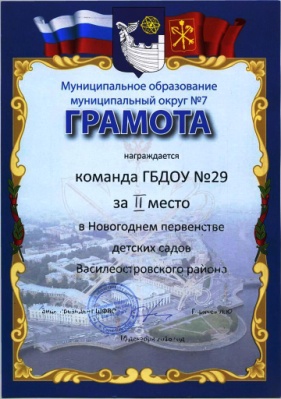 Второе место в районном командном первенстве по шахматам среди детских садов Василеостровского района, март 2017г.Второе место в районном командном первенстве по шахматам среди детских садов Василеостровского района, март 2017г.Второе место в районном командном первенстве по шахматам среди детских садов Василеостровского района, март 2017г.Второе место в районном командном первенстве по шахматам среди детских садов Василеостровского района, март 2017г.Второе место в районном командном первенстве по шахматам среди детских садов Василеостровского района, март 2017г.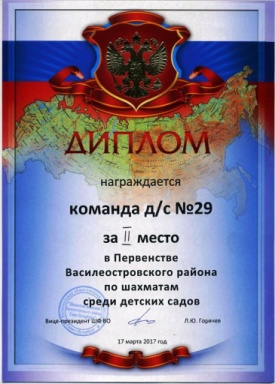 Третье место в районном спортивном фестивале по баскетболу «Озорной мяч», апрель 2017 г.Третье место в районном спортивном фестивале по баскетболу «Озорной мяч», апрель 2017 г.Третье место в районном спортивном фестивале по баскетболу «Озорной мяч», апрель 2017 г.Третье место в районном спортивном фестивале по баскетболу «Озорной мяч», апрель 2017 г.Третье место в районном спортивном фестивале по баскетболу «Озорной мяч», апрель 2017 г.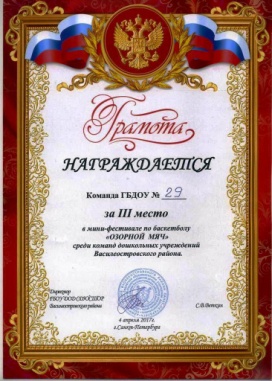 Первое место в районном конкурсе детского творчества «Дорога и мы - 2017». Первое место в районном конкурсе детского творчества «Дорога и мы - 2017». Первое место в районном конкурсе детского творчества «Дорога и мы - 2017». Первое место в районном конкурсе детского творчества «Дорога и мы - 2017». Первое место в районном конкурсе детского творчества «Дорога и мы - 2017». 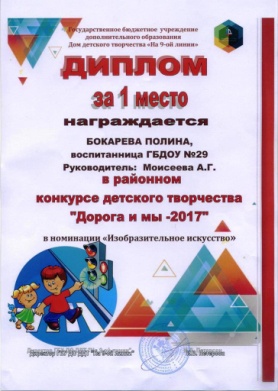 Первое место в районном этапе XIII городского конкурса патриотической песни «Я люблю тебя, Россия!», 2017г.Первое место в районном этапе XIII городского конкурса патриотической песни «Я люблю тебя, Россия!», 2017г.Первое место в районном этапе XIII городского конкурса патриотической песни «Я люблю тебя, Россия!», 2017г.Первое место в районном этапе XIII городского конкурса патриотической песни «Я люблю тебя, Россия!», 2017г.Первое место в районном этапе XIII городского конкурса патриотической песни «Я люблю тебя, Россия!», 2017г.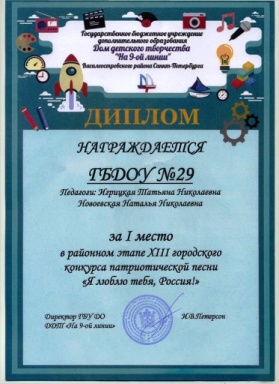 Второе и третье место в районном конкурсе-выставке детского творчества «МНОГОобразные ПРОСТОРЫ», 2017дипломы воспитанникам Второе и третье место в районном конкурсе-выставке детского творчества «МНОГОобразные ПРОСТОРЫ», 2017дипломы воспитанникам Второе и третье место в районном конкурсе-выставке детского творчества «МНОГОобразные ПРОСТОРЫ», 2017дипломы воспитанникам Второе и третье место в районном конкурсе-выставке детского творчества «МНОГОобразные ПРОСТОРЫ», 2017дипломы воспитанникам Второе и третье место в районном конкурсе-выставке детского творчества «МНОГОобразные ПРОСТОРЫ», 2017дипломы воспитанникам 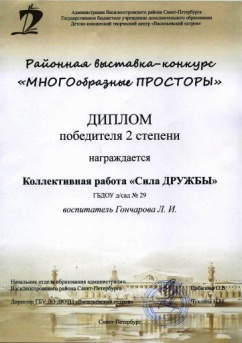 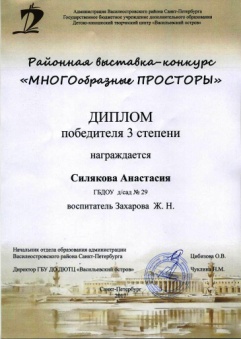 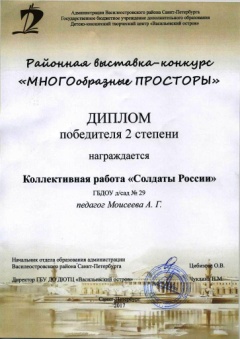 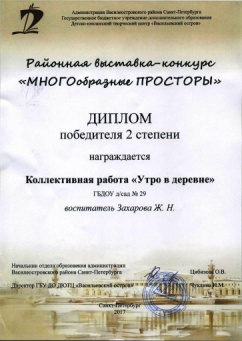 Благодарность отдела культуры АдминистрацииВоспитанникам за творческое участие в районной акции памяти к 72-й годовщине Победы советского народа в Великой Отечественной войнеБлагодарность отдела культуры АдминистрацииВоспитанникам за творческое участие в районной акции памяти к 72-й годовщине Победы советского народа в Великой Отечественной войнеБлагодарность отдела культуры АдминистрацииВоспитанникам за творческое участие в районной акции памяти к 72-й годовщине Победы советского народа в Великой Отечественной войнеБлагодарность отдела культуры АдминистрацииВоспитанникам за творческое участие в районной акции памяти к 72-й годовщине Победы советского народа в Великой Отечественной войне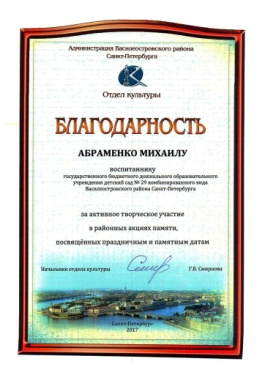 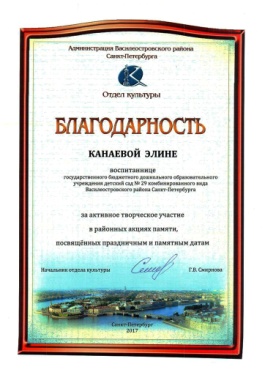 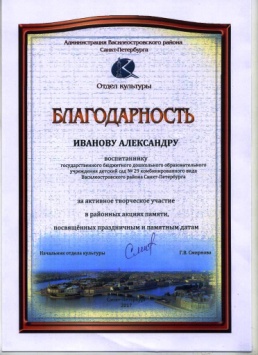 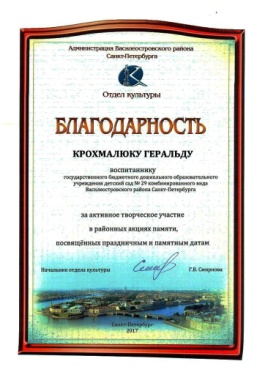 Участие в районном конкурсе-выставке детского творчества «Лепестки моей семьи», 2017Участие в районном конкурсе-выставке детского творчества «Лепестки моей семьи», 2017Участие в районном конкурсе-выставке детского творчества «Лепестки моей семьи», 2017Участие в районном конкурсе-выставке детского творчества «Лепестки моей семьи», 2017Участие в районном конкурсе-выставке детского творчества «Лепестки моей семьи», 2017итоги не подведеныитоги не подведеныВторое и третье место в районном этапе городского конкурса детского творчества «БЕЗОПАСНОСТЬ ГЛАЗАМИ ДЕТЕЙ», 2017г.Второе и третье место в районном этапе городского конкурса детского творчества «БЕЗОПАСНОСТЬ ГЛАЗАМИ ДЕТЕЙ», 2017г.Второе и третье место в районном этапе городского конкурса детского творчества «БЕЗОПАСНОСТЬ ГЛАЗАМИ ДЕТЕЙ», 2017г.Второе и третье место в районном этапе городского конкурса детского творчества «БЕЗОПАСНОСТЬ ГЛАЗАМИ ДЕТЕЙ», 2017г.Второе и третье место в районном этапе городского конкурса детского творчества «БЕЗОПАСНОСТЬ ГЛАЗАМИ ДЕТЕЙ», 2017г.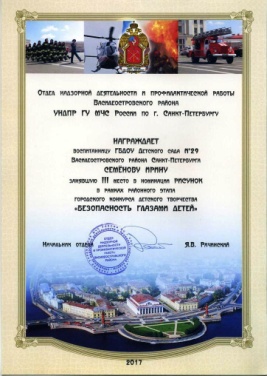 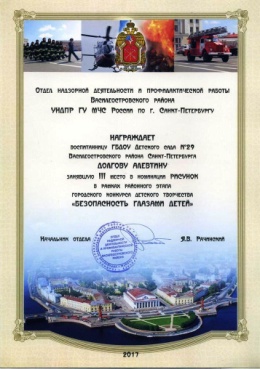 Диплом победителя в конкурсе открыток в рамках городской программы «С Днем рождения, Луга!», 2016 г.Диплом победителя в конкурсе открыток в рамках городской программы «С Днем рождения, Луга!», 2016 г.Диплом победителя в конкурсе открыток в рамках городской программы «С Днем рождения, Луга!», 2016 г.Диплом победителя в конкурсе открыток в рамках городской программы «С Днем рождения, Луга!», 2016 г.Диплом победителя в конкурсе открыток в рамках городской программы «С Днем рождения, Луга!», 2016 г.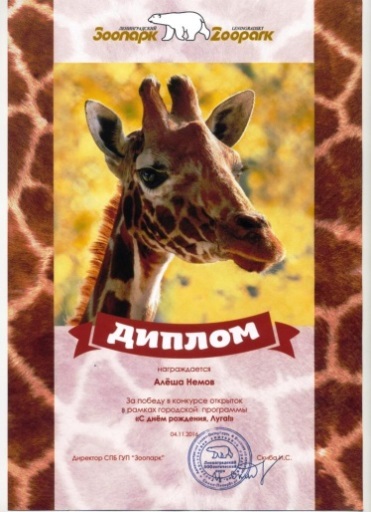 Диплом Победителя финала XIII городского конкурса патриотической песни «Я люблю тебя, Россия!» в номинации «Зримая песня», 2017г.Диплом Победителя финала XIII городского конкурса патриотической песни «Я люблю тебя, Россия!» в номинации «Зримая песня», 2017г.Диплом Победителя финала XIII городского конкурса патриотической песни «Я люблю тебя, Россия!» в номинации «Зримая песня», 2017г.Диплом Победителя финала XIII городского конкурса патриотической песни «Я люблю тебя, Россия!» в номинации «Зримая песня», 2017г.Диплом Победителя финала XIII городского конкурса патриотической песни «Я люблю тебя, Россия!» в номинации «Зримая песня», 2017г.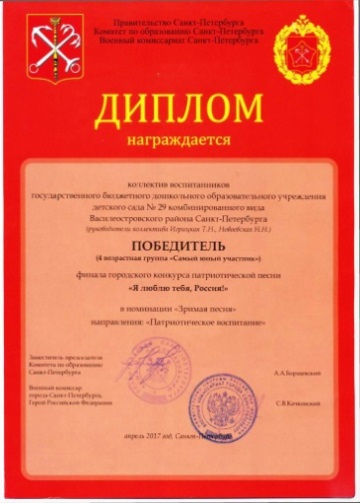 Диплом I степени  Всероссийского Суворовского конкурса рисунков, 2017Диплом I степени  Всероссийского Суворовского конкурса рисунков, 2017Диплом I степени  Всероссийского Суворовского конкурса рисунков, 2017Диплом I степени  Всероссийского Суворовского конкурса рисунков, 2017Диплом I степени  Всероссийского Суворовского конкурса рисунков, 2017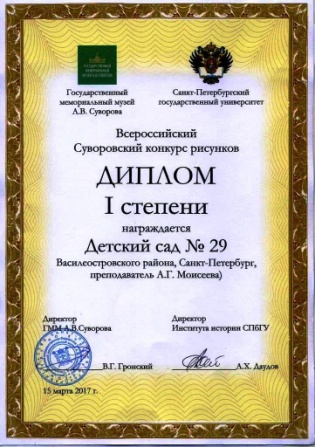 Международный конкурс детского творчества FFI and International Paint Pals Exhibit: My Dream of Peace «Моя мечта о мире». Было отобрано 200 лучших детских рисунков со всех континентов Земли на Всемирный саммит лауреатов Нобелевской премии мира в ноябре 2016 года в Барселоне. Эти работы были вручены на саммите нобелевским лауреатам в качестве подарка. В числе 200 лучших – 4 рисунка воспитанников ГБДОУ № 29 (из Санкт-Петербурга всего 5 работ)Международный конкурс детского творчества FFI and International Paint Pals Exhibit: My Dream of Peace «Моя мечта о мире». Было отобрано 200 лучших детских рисунков со всех континентов Земли на Всемирный саммит лауреатов Нобелевской премии мира в ноябре 2016 года в Барселоне. Эти работы были вручены на саммите нобелевским лауреатам в качестве подарка. В числе 200 лучших – 4 рисунка воспитанников ГБДОУ № 29 (из Санкт-Петербурга всего 5 работ)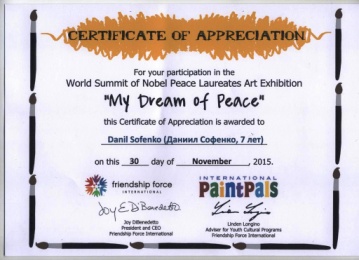 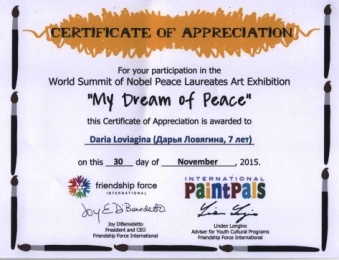 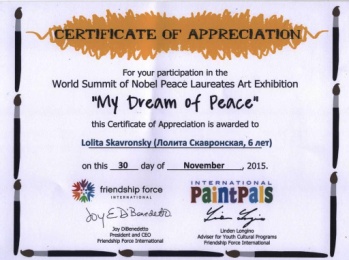 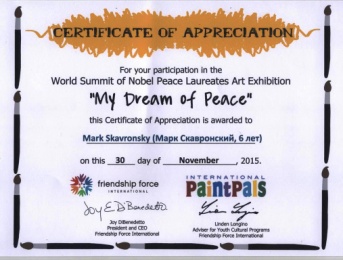 Дистанционное участие в открытом Всероссийском интеллектуальном турнире способностей «РостОК IntellektУм», апрель 2017Приняли участие 46 воспитанников подготовительных групп.Диплом I – 7 шт.
Диплом II – 6 шт.Диплом III – 9 шт.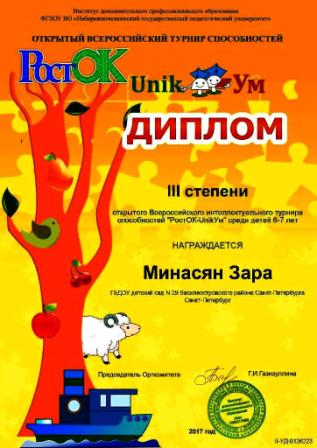 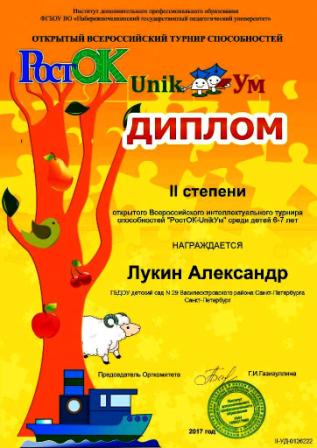 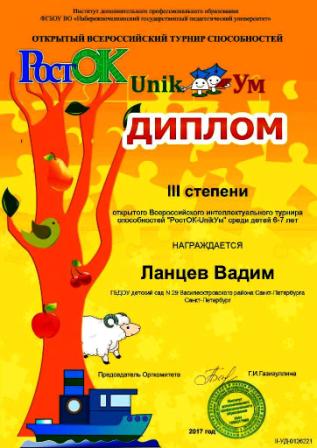 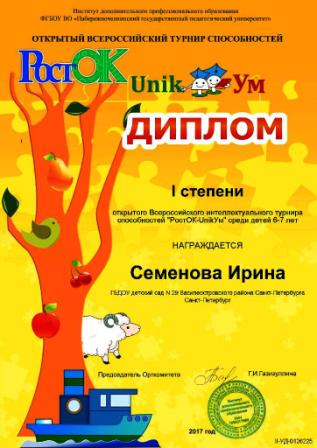 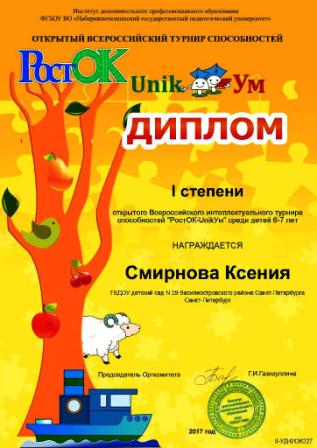 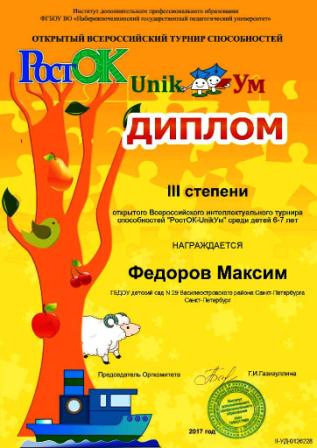 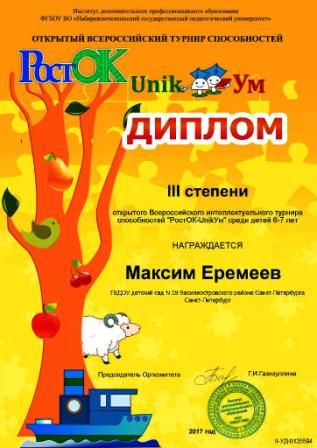 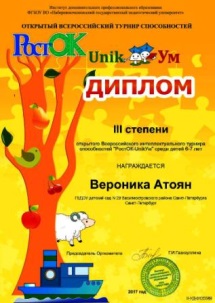 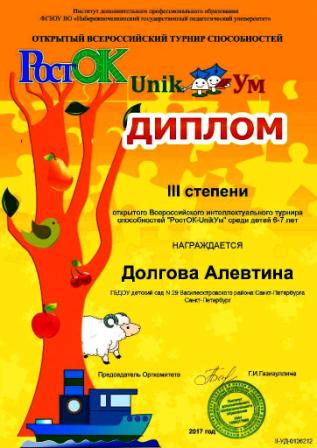 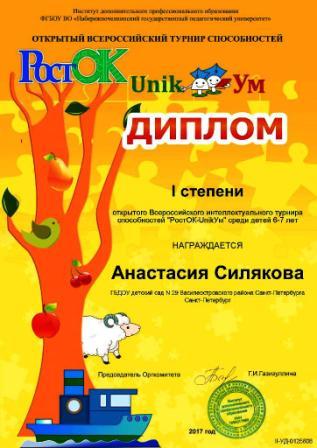 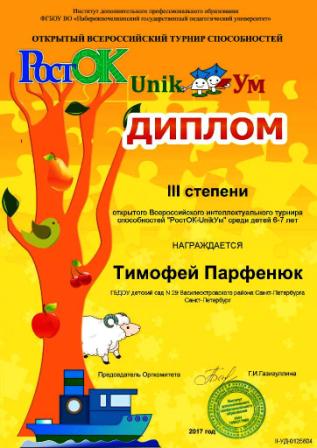 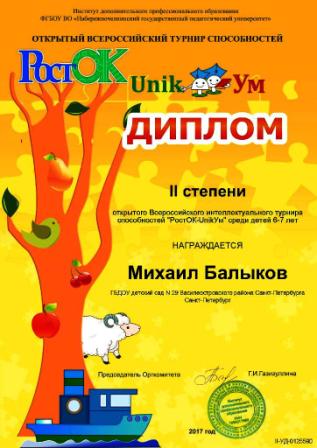 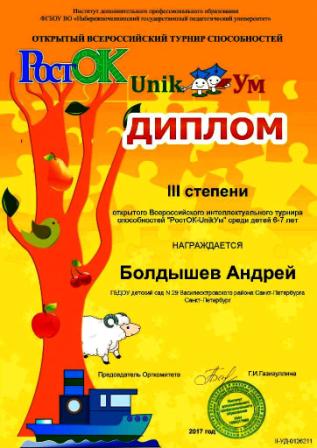 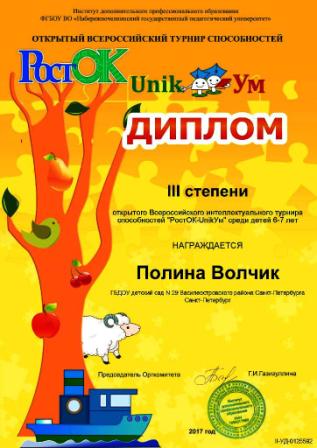 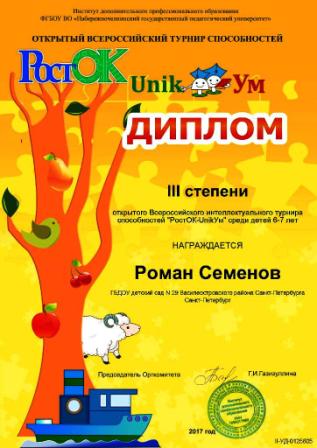 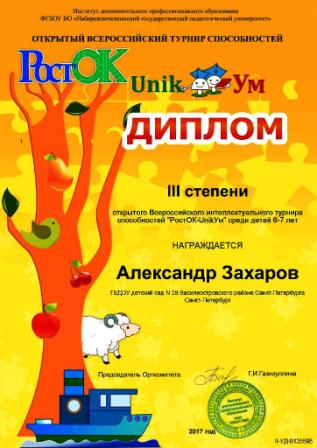 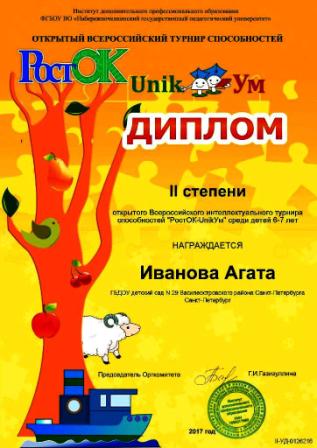 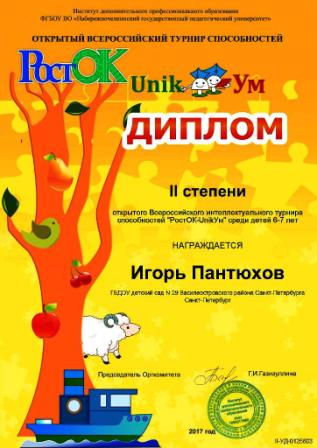 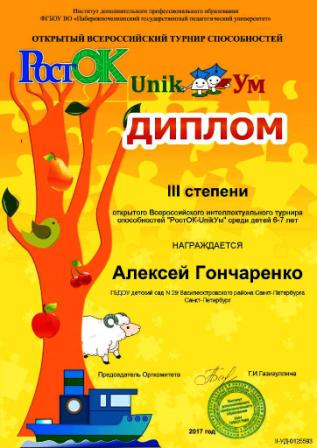 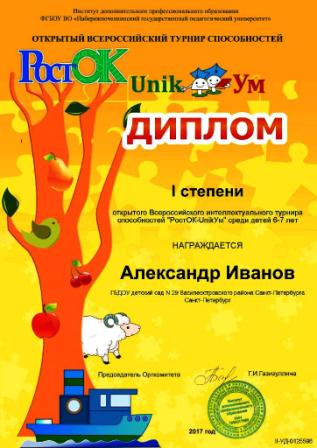 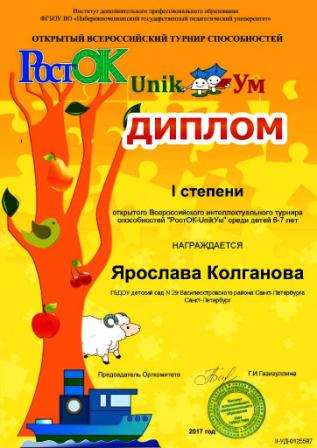 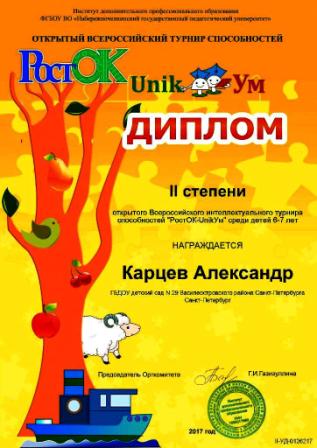 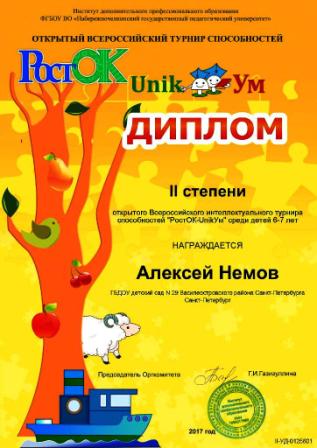 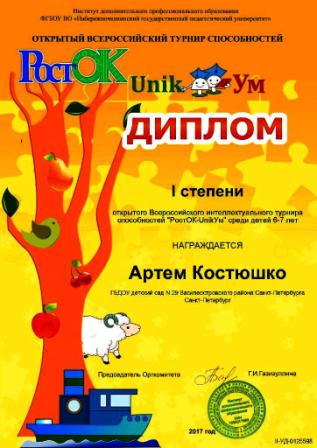 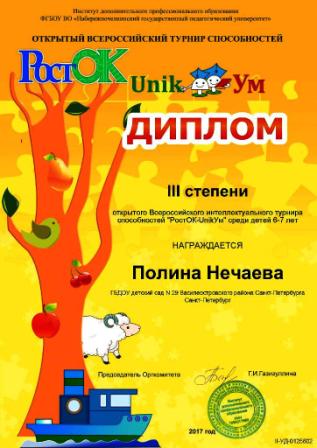 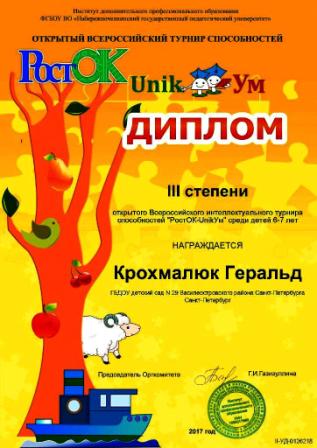 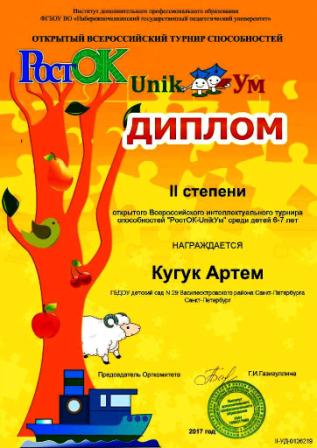 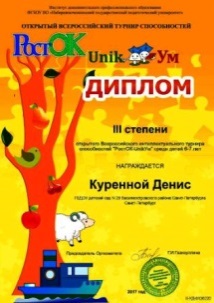 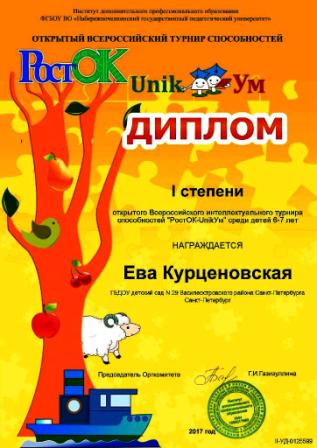 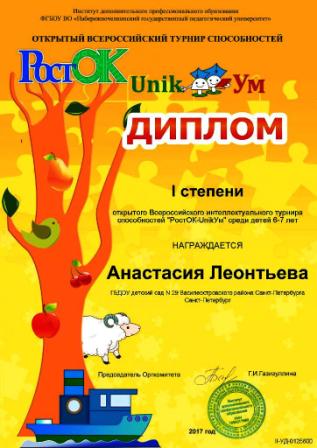 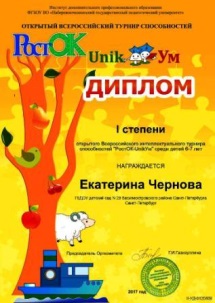 ДОСТИЖЕНИЯ  ПЕДАГОГИЧЕСКОГО КОЛЛЕКТИВАДОСТИЖЕНИЯ  ПЕДАГОГИЧЕСКОГО КОЛЛЕКТИВАДОСТИЖЕНИЯ  ПЕДАГОГИЧЕСКОГО КОЛЛЕКТИВАДОСТИЖЕНИЯ  ПЕДАГОГИЧЕСКОГО КОЛЛЕКТИВАДОСТИЖЕНИЯ  ПЕДАГОГИЧЕСКОГО КОЛЛЕКТИВАДОСТИЖЕНИЯ  ПЕДАГОГИЧЕСКОГО КОЛЛЕКТИВАДОСТИЖЕНИЯ  ПЕДАГОГИЧЕСКОГО КОЛЛЕКТИВАДиплом I степени II Международного конкурса «Лучший персональный сайт педагога – 2017» – воспитатель Седельская Е.В.Диплом I степени II Международного конкурса «Лучший персональный сайт педагога – 2017» – воспитатель Седельская Е.В.Диплом I степени II Международного конкурса «Лучший персональный сайт педагога – 2017» – воспитатель Седельская Е.В.Диплом I степени II Международного конкурса «Лучший персональный сайт педагога – 2017» – воспитатель Седельская Е.В.Диплом I степени II Международного конкурса «Лучший персональный сайт педагога – 2017» – воспитатель Седельская Е.В.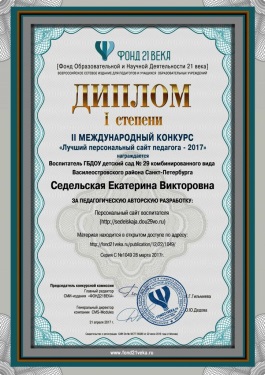 Лауреат (диплом Лауреата) заключительного этапа Всероссийского профессионального конкурса «Воспитатель года России» (2016) – воспитатель Седельская Е.В.Лауреат (диплом Лауреата) заключительного этапа Всероссийского профессионального конкурса «Воспитатель года России» (2016) – воспитатель Седельская Е.В.Лауреат (диплом Лауреата) заключительного этапа Всероссийского профессионального конкурса «Воспитатель года России» (2016) – воспитатель Седельская Е.В.Лауреат (диплом Лауреата) заключительного этапа Всероссийского профессионального конкурса «Воспитатель года России» (2016) – воспитатель Седельская Е.В.Лауреат (диплом Лауреата) заключительного этапа Всероссийского профессионального конкурса «Воспитатель года России» (2016) – воспитатель Седельская Е.В.Звание «Почетный работник общего образования РФ», 2016  - педагог дополнительного образования Моисеева А.Г.Звание «Почетный работник общего образования РФ», 2016  - педагог дополнительного образования Моисеева А.Г.Звание «Почетный работник общего образования РФ», 2016  - педагог дополнительного образования Моисеева А.Г.Звание «Почетный работник общего образования РФ», 2016  - педагог дополнительного образования Моисеева А.Г.Звание «Почетный работник общего образования РФ», 2016  - педагог дополнительного образования Моисеева А.Г.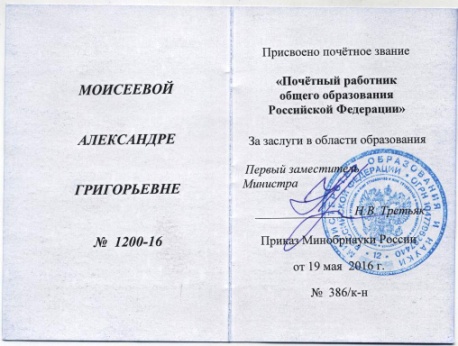 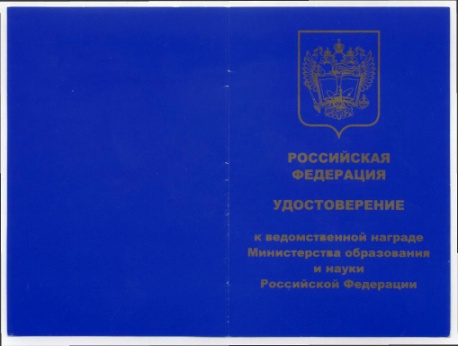 Грамота «Проект Экология России» депутата Законодательного собрания Санкт-Петербурга К.А. Чебыкина за активное участие в экологическом просвещении молодежи – коллективу ГБДОУ № 29, 2017 г.Грамота «Проект Экология России» депутата Законодательного собрания Санкт-Петербурга К.А. Чебыкина за активное участие в экологическом просвещении молодежи – коллективу ГБДОУ № 29, 2017 г.Грамота «Проект Экология России» депутата Законодательного собрания Санкт-Петербурга К.А. Чебыкина за активное участие в экологическом просвещении молодежи – коллективу ГБДОУ № 29, 2017 г.Грамота «Проект Экология России» депутата Законодательного собрания Санкт-Петербурга К.А. Чебыкина за активное участие в экологическом просвещении молодежи – коллективу ГБДОУ № 29, 2017 г.Грамота «Проект Экология России» депутата Законодательного собрания Санкт-Петербурга К.А. Чебыкина за активное участие в экологическом просвещении молодежи – коллективу ГБДОУ № 29, 2017 г.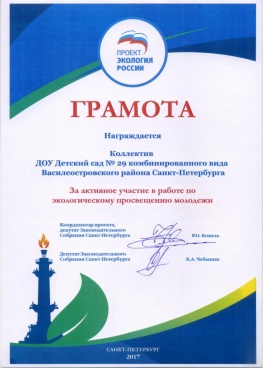 Победитель (диплом Победителя I степени) регионального этапа Всероссийского конкурса «Воспитатели России» (2016) – воспитатель Макарова Н.А.Сертификат участника регионального этапа Всероссийского конкурса «Воспитатели России» (2016)Победитель (диплом Победителя I степени) регионального этапа Всероссийского конкурса «Воспитатели России» (2016) – воспитатель Макарова Н.А.Сертификат участника регионального этапа Всероссийского конкурса «Воспитатели России» (2016)Победитель (диплом Победителя I степени) регионального этапа Всероссийского конкурса «Воспитатели России» (2016) – воспитатель Макарова Н.А.Сертификат участника регионального этапа Всероссийского конкурса «Воспитатели России» (2016)Победитель (диплом Победителя I степени) регионального этапа Всероссийского конкурса «Воспитатели России» (2016) – воспитатель Макарова Н.А.Сертификат участника регионального этапа Всероссийского конкурса «Воспитатели России» (2016)Победитель (диплом Победителя I степени) регионального этапа Всероссийского конкурса «Воспитатели России» (2016) – воспитатель Макарова Н.А.Сертификат участника регионального этапа Всероссийского конкурса «Воспитатели России» (2016)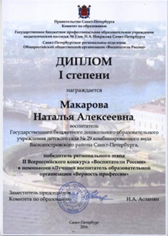 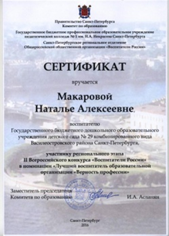 Благодарственное письмо Председателя Законодательного собрания Санкт-Петербурга (2016) – воспитатель Макарова Н.А.Благодарственное письмо Председателя Законодательного собрания Санкт-Петербурга (2016) – воспитатель Макарова Н.А.Благодарственное письмо Председателя Законодательного собрания Санкт-Петербурга (2016) – воспитатель Макарова Н.А.Благодарственное письмо Председателя Законодательного собрания Санкт-Петербурга (2016) – воспитатель Макарова Н.А.Благодарственное письмо Председателя Законодательного собрания Санкт-Петербурга (2016) – воспитатель Макарова Н.А.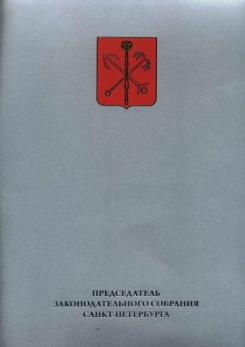 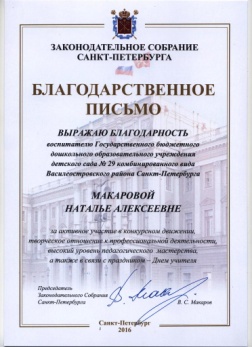 Воспитатель Иванова Н.Г. Второе место в региональном этапе Всероссийского конкурса «Воспитатели России» - Диплом II степени, Сертификат участника, 2016 г.Воспитатель Иванова Н.Г. Второе место в региональном этапе Всероссийского конкурса «Воспитатели России» - Диплом II степени, Сертификат участника, 2016 г.Воспитатель Иванова Н.Г. Второе место в региональном этапе Всероссийского конкурса «Воспитатели России» - Диплом II степени, Сертификат участника, 2016 г.Воспитатель Иванова Н.Г. Второе место в региональном этапе Всероссийского конкурса «Воспитатели России» - Диплом II степени, Сертификат участника, 2016 г.Воспитатель Иванова Н.Г. Второе место в региональном этапе Всероссийского конкурса «Воспитатели России» - Диплом II степени, Сертификат участника, 2016 г.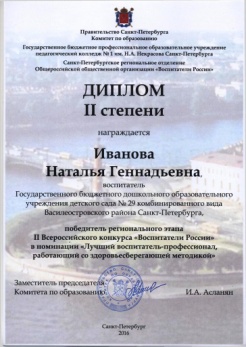 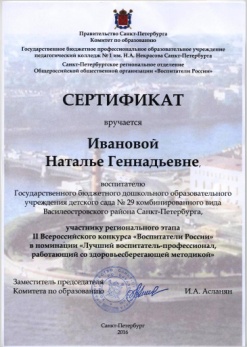 Учитель-логопед Асонкова Ю.А.. Лауреат регионального этапа Всероссийского конкурса «Воспитатели России» - Диплом лауреата, Сертификат участника, 2016 г.Учитель-логопед Асонкова Ю.А.. Лауреат регионального этапа Всероссийского конкурса «Воспитатели России» - Диплом лауреата, Сертификат участника, 2016 г.Учитель-логопед Асонкова Ю.А.. Лауреат регионального этапа Всероссийского конкурса «Воспитатели России» - Диплом лауреата, Сертификат участника, 2016 г.Учитель-логопед Асонкова Ю.А.. Лауреат регионального этапа Всероссийского конкурса «Воспитатели России» - Диплом лауреата, Сертификат участника, 2016 г.Учитель-логопед Асонкова Ю.А.. Лауреат регионального этапа Всероссийского конкурса «Воспитатели России» - Диплом лауреата, Сертификат участника, 2016 г.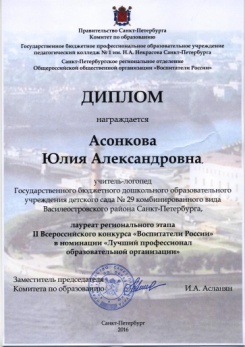 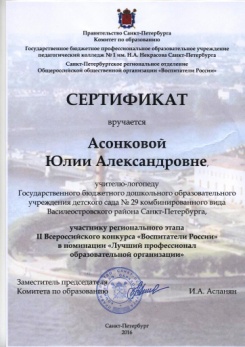 Победитель (диплом I степени) открытого всероссийского конкурса методических разработок ФГОС дошкольного образования «Радуга открытий» (2017) – воспитатель Гончарова Л.И.Победитель (диплом I степени) открытого всероссийского конкурса методических разработок ФГОС дошкольного образования «Радуга открытий» (2017) – воспитатель Гончарова Л.И.Победитель (диплом I степени) открытого всероссийского конкурса методических разработок ФГОС дошкольного образования «Радуга открытий» (2017) – воспитатель Гончарова Л.И.Победитель (диплом I степени) открытого всероссийского конкурса методических разработок ФГОС дошкольного образования «Радуга открытий» (2017) – воспитатель Гончарова Л.И.Победитель (диплом I степени) открытого всероссийского конкурса методических разработок ФГОС дошкольного образования «Радуга открытий» (2017) – воспитатель Гончарова Л.И.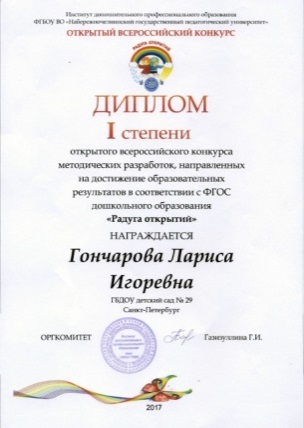 Благодарность открытого всероссийского конкурса методических разработок ФГОС дошкольного образования «Радуга открытий» (2017) – заведующий ГБДОУ Сидорова И.И.Благодарность открытого всероссийского конкурса методических разработок ФГОС дошкольного образования «Радуга открытий» (2017) – заведующий ГБДОУ Сидорова И.И.Благодарность открытого всероссийского конкурса методических разработок ФГОС дошкольного образования «Радуга открытий» (2017) – заведующий ГБДОУ Сидорова И.И.Благодарность открытого всероссийского конкурса методических разработок ФГОС дошкольного образования «Радуга открытий» (2017) – заведующий ГБДОУ Сидорова И.И.Благодарность открытого всероссийского конкурса методических разработок ФГОС дошкольного образования «Радуга открытий» (2017) – заведующий ГБДОУ Сидорова И.И.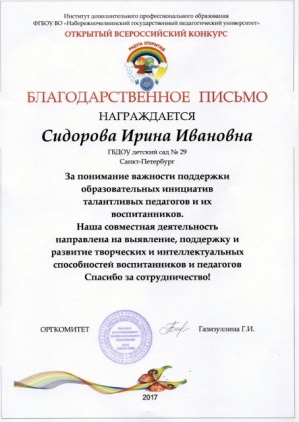 Диплом призера (II место) городского конкурса методических разработок «Диссеминация передового педагогического опыта ДОУ Санкт-Петербурга по реализации ФГОС дошкольного образования» в номинации «Лидер дошкольного образования» – заведующий Сидорова И.И., 2017 г.Диплом призера (II место) городского конкурса методических разработок «Диссеминация передового педагогического опыта ДОУ Санкт-Петербурга по реализации ФГОС дошкольного образования» в номинации «Лидер дошкольного образования» – заведующий Сидорова И.И., 2017 г.Диплом призера (II место) городского конкурса методических разработок «Диссеминация передового педагогического опыта ДОУ Санкт-Петербурга по реализации ФГОС дошкольного образования» в номинации «Лидер дошкольного образования» – заведующий Сидорова И.И., 2017 г.Диплом призера (II место) городского конкурса методических разработок «Диссеминация передового педагогического опыта ДОУ Санкт-Петербурга по реализации ФГОС дошкольного образования» в номинации «Лидер дошкольного образования» – заведующий Сидорова И.И., 2017 г.Диплом призера (II место) городского конкурса методических разработок «Диссеминация передового педагогического опыта ДОУ Санкт-Петербурга по реализации ФГОС дошкольного образования» в номинации «Лидер дошкольного образования» – заведующий Сидорова И.И., 2017 г.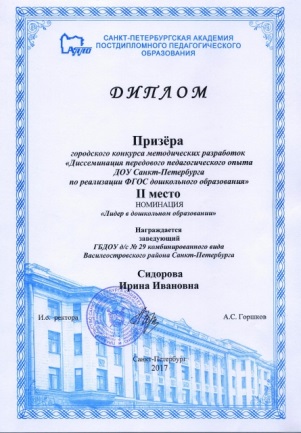 Диплом призера (II место) городского конкурса методических разработок «Диссеминация передового педагогического опыта ДОУ Санкт-Петербурга по реализации ФГОС дошкольного образования» в номинации «Лидер дошкольного образования» – старший воспитатель Копылова Т.К., 2017 г.Диплом призера (II место) городского конкурса методических разработок «Диссеминация передового педагогического опыта ДОУ Санкт-Петербурга по реализации ФГОС дошкольного образования» в номинации «Лидер дошкольного образования» – старший воспитатель Копылова Т.К., 2017 г.Диплом призера (II место) городского конкурса методических разработок «Диссеминация передового педагогического опыта ДОУ Санкт-Петербурга по реализации ФГОС дошкольного образования» в номинации «Лидер дошкольного образования» – старший воспитатель Копылова Т.К., 2017 г.Диплом призера (II место) городского конкурса методических разработок «Диссеминация передового педагогического опыта ДОУ Санкт-Петербурга по реализации ФГОС дошкольного образования» в номинации «Лидер дошкольного образования» – старший воспитатель Копылова Т.К., 2017 г.Диплом призера (II место) городского конкурса методических разработок «Диссеминация передового педагогического опыта ДОУ Санкт-Петербурга по реализации ФГОС дошкольного образования» в номинации «Лидер дошкольного образования» – старший воспитатель Копылова Т.К., 2017 г.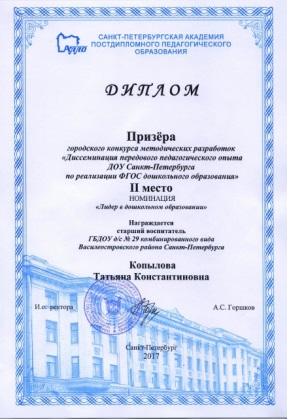 Первое место в городском конкурсе педагогических достижений Санкт-Петербурга в номинации «Воспитатель года»– воспитатель Седельская Е.В., 2016 г.Первое место в городском конкурсе педагогических достижений Санкт-Петербурга в номинации «Воспитатель года»– воспитатель Седельская Е.В., 2016 г.Первое место в городском конкурсе педагогических достижений Санкт-Петербурга в номинации «Воспитатель года»– воспитатель Седельская Е.В., 2016 г.Первое место в городском конкурсе педагогических достижений Санкт-Петербурга в номинации «Воспитатель года»– воспитатель Седельская Е.В., 2016 г.Первое место в городском конкурсе педагогических достижений Санкт-Петербурга в номинации «Воспитатель года»– воспитатель Седельская Е.В., 2016 г.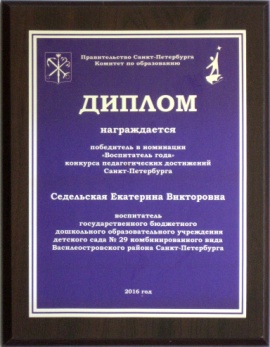 Нагрудный знак «За гуманизацию школы Санкт-Петербурга» – воспитатель Седельская Е.В., 2016 г.Нагрудный знак «За гуманизацию школы Санкт-Петербурга» – воспитатель Седельская Е.В., 2016 г.Нагрудный знак «За гуманизацию школы Санкт-Петербурга» – воспитатель Седельская Е.В., 2016 г.Нагрудный знак «За гуманизацию школы Санкт-Петербурга» – воспитатель Седельская Е.В., 2016 г.Нагрудный знак «За гуманизацию школы Санкт-Петербурга» – воспитатель Седельская Е.В., 2016 г.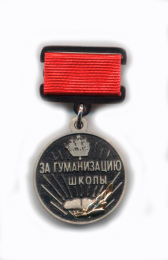 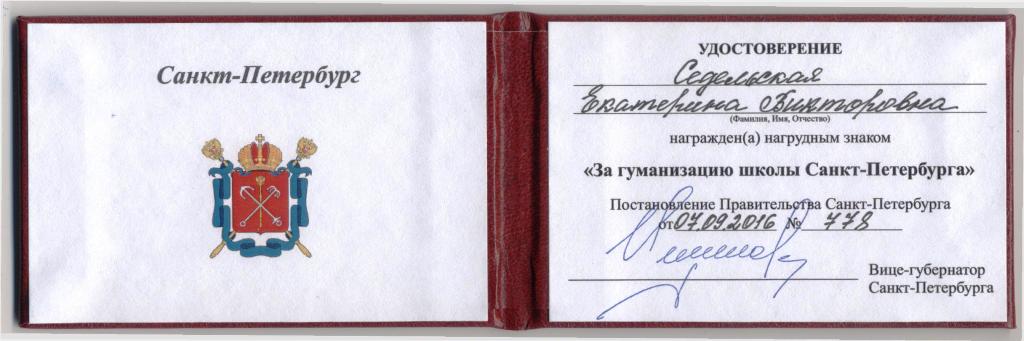 Благодарность ГБУ ДПО «Санкт-Петербургская академия постдипломного педагогического образования» за победу в городском конкурсе педагогических достижений – воспитатель Седельская Е.В., 2016 г.Благодарность ГБУ ДПО «Санкт-Петербургская академия постдипломного педагогического образования» за победу в городском конкурсе педагогических достижений – воспитатель Седельская Е.В., 2016 г.Благодарность ГБУ ДПО «Санкт-Петербургская академия постдипломного педагогического образования» за победу в городском конкурсе педагогических достижений – воспитатель Седельская Е.В., 2016 г.Благодарность ГБУ ДПО «Санкт-Петербургская академия постдипломного педагогического образования» за победу в городском конкурсе педагогических достижений – воспитатель Седельская Е.В., 2016 г.Благодарность ГБУ ДПО «Санкт-Петербургская академия постдипломного педагогического образования» за победу в городском конкурсе педагогических достижений – воспитатель Седельская Е.В., 2016 г.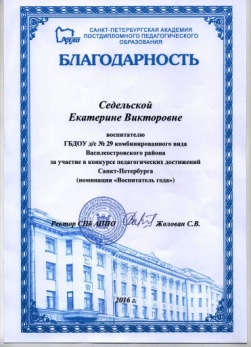 Сертификат о внесении в «Золотую книгу» ГБУ ДПО Санкт-Петербургской академии постдипломного педагогического образования – воспитатель Седельская Е.В.Сертификат о внесении в «Золотую книгу» ГБУ ДПО Санкт-Петербургской академии постдипломного педагогического образования – воспитатель Седельская Е.В.Сертификат о внесении в «Золотую книгу» ГБУ ДПО Санкт-Петербургской академии постдипломного педагогического образования – воспитатель Седельская Е.В.Сертификат о внесении в «Золотую книгу» ГБУ ДПО Санкт-Петербургской академии постдипломного педагогического образования – воспитатель Седельская Е.В.Сертификат о внесении в «Золотую книгу» ГБУ ДПО Санкт-Петербургской академии постдипломного педагогического образования – воспитатель Седельская Е.В.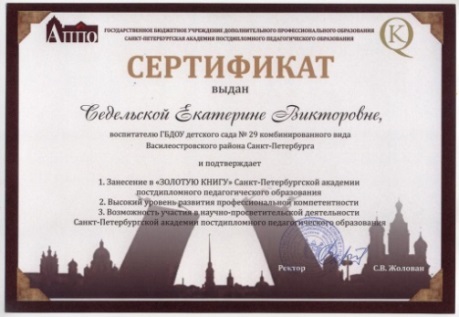 Дипломы участников региональной премии Всероссийского форума «Педагоги России: инновации в образовании» в области развития образования «Серебряная Сова – 2017», Санкт-Петербург, 1 марта 2017 г. Персональные дипломы получили: заведующий Сидорова И.И., учитель-логопед Асонкова Ю.А., педагог-психолог Плотницкая Я.А., воспитатели Захарова Ж.Н., Ессен Е.В., Макарова Н.А., Столяр Т.В., Седельская Е.В., Шумилова О.А., старший воспитатель Копылова Т.К.Дипломы участников региональной премии Всероссийского форума «Педагоги России: инновации в образовании» в области развития образования «Серебряная Сова – 2017», Санкт-Петербург, 1 марта 2017 г. Персональные дипломы получили: заведующий Сидорова И.И., учитель-логопед Асонкова Ю.А., педагог-психолог Плотницкая Я.А., воспитатели Захарова Ж.Н., Ессен Е.В., Макарова Н.А., Столяр Т.В., Седельская Е.В., Шумилова О.А., старший воспитатель Копылова Т.К.Дипломы участников региональной премии Всероссийского форума «Педагоги России: инновации в образовании» в области развития образования «Серебряная Сова – 2017», Санкт-Петербург, 1 марта 2017 г. Персональные дипломы получили: заведующий Сидорова И.И., учитель-логопед Асонкова Ю.А., педагог-психолог Плотницкая Я.А., воспитатели Захарова Ж.Н., Ессен Е.В., Макарова Н.А., Столяр Т.В., Седельская Е.В., Шумилова О.А., старший воспитатель Копылова Т.К.Дипломы участников региональной премии Всероссийского форума «Педагоги России: инновации в образовании» в области развития образования «Серебряная Сова – 2017», Санкт-Петербург, 1 марта 2017 г. Персональные дипломы получили: заведующий Сидорова И.И., учитель-логопед Асонкова Ю.А., педагог-психолог Плотницкая Я.А., воспитатели Захарова Ж.Н., Ессен Е.В., Макарова Н.А., Столяр Т.В., Седельская Е.В., Шумилова О.А., старший воспитатель Копылова Т.К.Дипломы участников региональной премии Всероссийского форума «Педагоги России: инновации в образовании» в области развития образования «Серебряная Сова – 2017», Санкт-Петербург, 1 марта 2017 г. Персональные дипломы получили: заведующий Сидорова И.И., учитель-логопед Асонкова Ю.А., педагог-психолог Плотницкая Я.А., воспитатели Захарова Ж.Н., Ессен Е.В., Макарова Н.А., Столяр Т.В., Седельская Е.В., Шумилова О.А., старший воспитатель Копылова Т.К.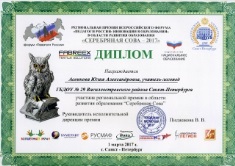 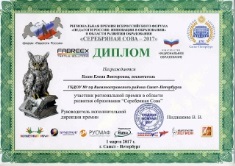 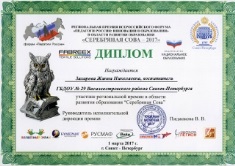 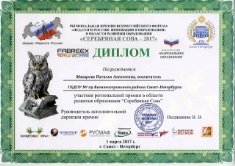 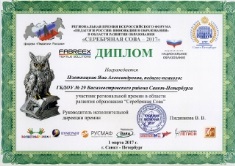 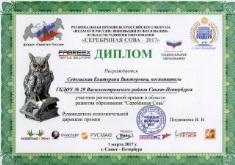 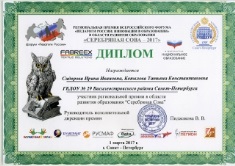 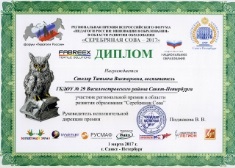 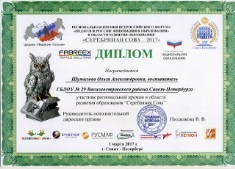 Дипломы открытого всероссийского турнира способностей «РостОК Unik Ум» педагогам за подготовку призеров открытого всероссийского турнира способностей «РостОК Unik Ум»: Ессен Е.В., Ивановой Н.Г., Захаровой Ж.Н., Цыгановой Н.П., 2017 г.Дипломы открытого всероссийского турнира способностей «РостОК Unik Ум» педагогам за подготовку призеров открытого всероссийского турнира способностей «РостОК Unik Ум»: Ессен Е.В., Ивановой Н.Г., Захаровой Ж.Н., Цыгановой Н.П., 2017 г.Дипломы открытого всероссийского турнира способностей «РостОК Unik Ум» педагогам за подготовку призеров открытого всероссийского турнира способностей «РостОК Unik Ум»: Ессен Е.В., Ивановой Н.Г., Захаровой Ж.Н., Цыгановой Н.П., 2017 г.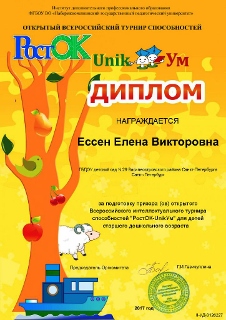 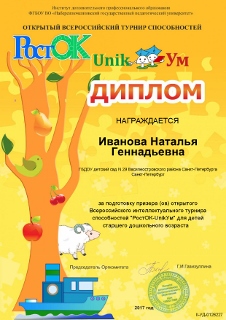 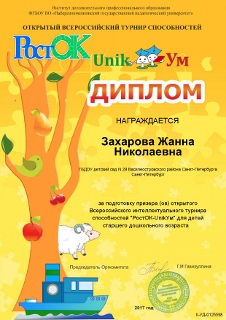 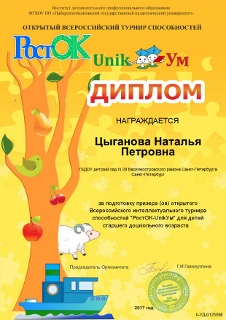 I место в районном конкурсе педагогических достижений в номинации «Воспитатель года», подноминация «Дебют» по единодушному решению профессионального и общественного жюри – воспитатель Ессен Е.В.I место в районном конкурсе педагогических достижений в номинации «Воспитатель года», подноминация «Дебют» по единодушному решению профессионального и общественного жюри – воспитатель Ессен Е.В.I место в районном конкурсе педагогических достижений в номинации «Воспитатель года», подноминация «Дебют» по единодушному решению профессионального и общественного жюри – воспитатель Ессен Е.В.I место в районном конкурсе педагогических достижений в номинации «Воспитатель года», подноминация «Дебют» по единодушному решению профессионального и общественного жюри – воспитатель Ессен Е.В.I место в районном конкурсе педагогических достижений в номинации «Воспитатель года», подноминация «Дебют» по единодушному решению профессионального и общественного жюри – воспитатель Ессен Е.В.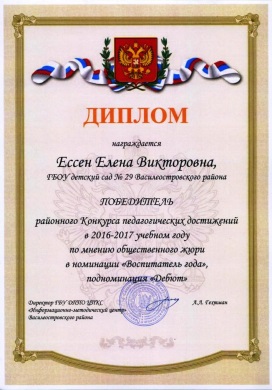 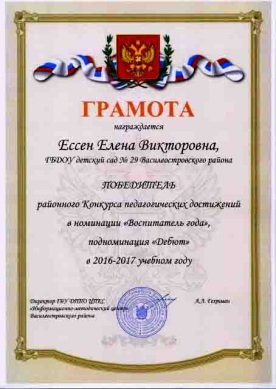 II место в районном конкурсе дидактических пособий для детей младшего и раннего возраста – воспитатель Столяр Т.В.II место в районном конкурсе дидактических пособий для детей младшего и раннего возраста – воспитатель Столяр Т.В.II место в районном конкурсе дидактических пособий для детей младшего и раннего возраста – воспитатель Столяр Т.В.II место в районном конкурсе дидактических пособий для детей младшего и раннего возраста – воспитатель Столяр Т.В.II место в районном конкурсе дидактических пособий для детей младшего и раннего возраста – воспитатель Столяр Т.В.II место в районном конкурсе «Экологическая мастерская» в номинации «Украшение и декор» – воспитатель Кабанова Л.М., Благодарности за участие – 7 педагоговII место в районном конкурсе «Экологическая мастерская» в номинации «Украшение и декор» – воспитатель Кабанова Л.М., Благодарности за участие – 7 педагогов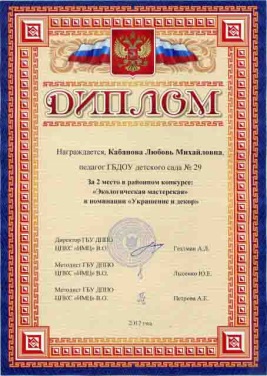 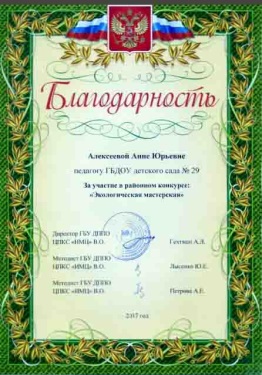 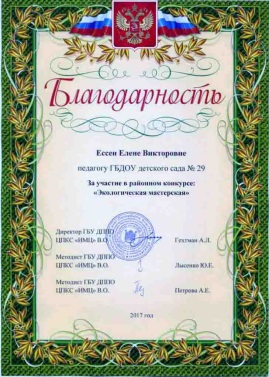 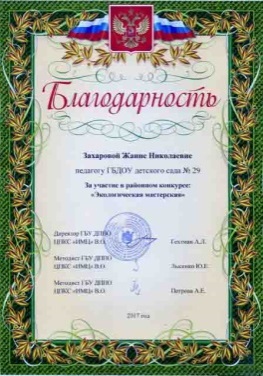 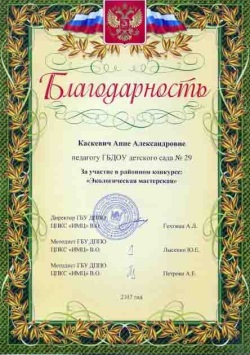 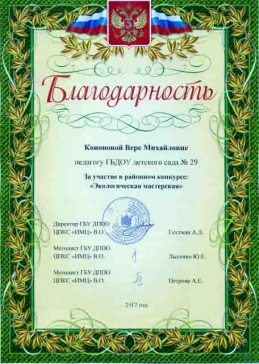 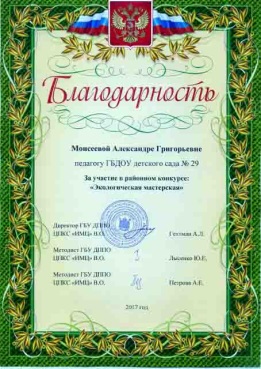 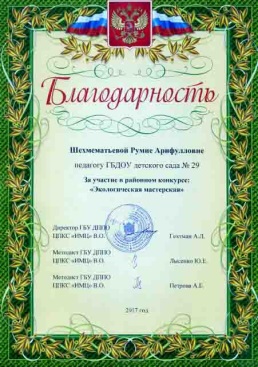 I место в экологическом проекте «Бумажный бум» – педагогический коллектив ГБДОУ № 29I место в экологическом проекте «Бумажный бум» – педагогический коллектив ГБДОУ № 29I место в экологическом проекте «Бумажный бум» – педагогический коллектив ГБДОУ № 29I место в экологическом проекте «Бумажный бум» – педагогический коллектив ГБДОУ № 29I место в экологическом проекте «Бумажный бум» – педагогический коллектив ГБДОУ № 29Благодарность от ГБУ ДППО ЦПКС «Информационно-методический центр» Василеостровского района Санкт-Петербурга за участие в районном семинаре – воспитатель Седельская Е.В.Благодарность от ГБУ ДППО ЦПКС «Информационно-методический центр» Василеостровского района Санкт-Петербурга за участие в районном семинаре – воспитатель Седельская Е.В.Благодарность от ГБУ ДППО ЦПКС «Информационно-методический центр» Василеостровского района Санкт-Петербурга за участие в районном семинаре – воспитатель Седельская Е.В.Благодарность от ГБУ ДППО ЦПКС «Информационно-методический центр» Василеостровского района Санкт-Петербурга за участие в районном семинаре – воспитатель Седельская Е.В.Благодарность от ГБУ ДППО ЦПКС «Информационно-методический центр» Василеостровского района Санкт-Петербурга за участие в районном семинаре – воспитатель Седельская Е.В.Благодарность от администрации Василеостровского района Санкт-Петербурга лауреату Всероссийского профессионального конкурса «Воспитатель года России» и победителю II международного конкурса «Лучший персональный сайт педагога – 2017» – воспитатель Седельская Е.В. «Лидер образования Василеостровского района»Благодарность от администрации Василеостровского района Санкт-Петербурга лауреату Всероссийского профессионального конкурса «Воспитатель года России» и победителю II международного конкурса «Лучший персональный сайт педагога – 2017» – воспитатель Седельская Е.В. «Лидер образования Василеостровского района»Благодарность от администрации Василеостровского района Санкт-Петербурга лауреату Всероссийского профессионального конкурса «Воспитатель года России» и победителю II международного конкурса «Лучший персональный сайт педагога – 2017» – воспитатель Седельская Е.В. «Лидер образования Василеостровского района»Благодарность от администрации Василеостровского района Санкт-Петербурга лауреату Всероссийского профессионального конкурса «Воспитатель года России» и победителю II международного конкурса «Лучший персональный сайт педагога – 2017» – воспитатель Седельская Е.В. «Лидер образования Василеостровского района»Благодарность от администрации Василеостровского района Санкт-Петербурга лауреату Всероссийского профессионального конкурса «Воспитатель года России» и победителю II международного конкурса «Лучший персональный сайт педагога – 2017» – воспитатель Седельская Е.В. «Лидер образования Василеостровского района»Благодарность от администрации Василеостровского района Санкт-Петербурга лауреату Всероссийского профессионального конкурса «Воспитатель года России» и победителю II международного конкурса «Лучший персональный сайт педагога – 2017» – воспитатель Седельская Е.В. «Лидер образования Василеостровского района»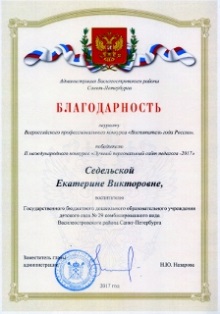 Благодарности от администрации Василеостровского района Санкт-Петербурга педагогам ГБДОУ: инструктору по физическому воспитанию Подольской Е.А. , воспитателям Агеевой Т.Ф., Макаровой Н.А., Шулениной В.Н., Захаровой Ж.Н., 2017Благодарности от администрации Василеостровского района Санкт-Петербурга педагогам ГБДОУ: инструктору по физическому воспитанию Подольской Е.А. , воспитателям Агеевой Т.Ф., Макаровой Н.А., Шулениной В.Н., Захаровой Ж.Н., 2017Благодарности от администрации Василеостровского района Санкт-Петербурга педагогам ГБДОУ: инструктору по физическому воспитанию Подольской Е.А. , воспитателям Агеевой Т.Ф., Макаровой Н.А., Шулениной В.Н., Захаровой Ж.Н., 2017Благодарности от администрации Василеостровского района Санкт-Петербурга педагогам ГБДОУ: инструктору по физическому воспитанию Подольской Е.А. , воспитателям Агеевой Т.Ф., Макаровой Н.А., Шулениной В.Н., Захаровой Ж.Н., 2017Благодарности от администрации Василеостровского района Санкт-Петербурга педагогам ГБДОУ: инструктору по физическому воспитанию Подольской Е.А. , воспитателям Агеевой Т.Ф., Макаровой Н.А., Шулениной В.Н., Захаровой Ж.Н., 2017Благодарности от администрации Василеостровского района Санкт-Петербурга педагогам ГБДОУ: инструктору по физическому воспитанию Подольской Е.А. , воспитателям Агеевой Т.Ф., Макаровой Н.А., Шулениной В.Н., Захаровой Ж.Н., 2017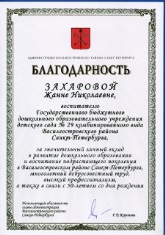 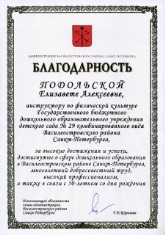 Благодарность администрации Василеостровского района Санкт-Петербурга дипломанту Санкт-Петербургского городского этапа VIII Всероссийского конкурса «Учитель здоровья России - 2017» в номинации «Воспитатель ДОУ» – воспитатель Иванова Н.Г. «Лидер образования Василеостровского района»Благодарность администрации Василеостровского района Санкт-Петербурга дипломанту Санкт-Петербургского городского этапа VIII Всероссийского конкурса «Учитель здоровья России - 2017» в номинации «Воспитатель ДОУ» – воспитатель Иванова Н.Г. «Лидер образования Василеостровского района»Благодарность администрации Василеостровского района Санкт-Петербурга дипломанту Санкт-Петербургского городского этапа VIII Всероссийского конкурса «Учитель здоровья России - 2017» в номинации «Воспитатель ДОУ» – воспитатель Иванова Н.Г. «Лидер образования Василеостровского района»Благодарность администрации Василеостровского района Санкт-Петербурга дипломанту Санкт-Петербургского городского этапа VIII Всероссийского конкурса «Учитель здоровья России - 2017» в номинации «Воспитатель ДОУ» – воспитатель Иванова Н.Г. «Лидер образования Василеостровского района»Благодарность администрации Василеостровского района Санкт-Петербурга дипломанту Санкт-Петербургского городского этапа VIII Всероссийского конкурса «Учитель здоровья России - 2017» в номинации «Воспитатель ДОУ» – воспитатель Иванова Н.Г. «Лидер образования Василеостровского района»Благодарность администрации Василеостровского района Санкт-Петербурга дипломанту Санкт-Петербургского городского этапа VIII Всероссийского конкурса «Учитель здоровья России - 2017» в номинации «Воспитатель ДОУ» – воспитатель Иванова Н.Г. «Лидер образования Василеостровского района»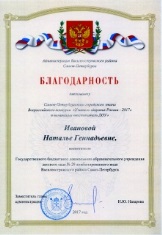 Благодарность администрации ГБОУ СОШ № 35 Василеостровского района Санкт-Петербурга за активное участие в квесте и творческий подход в подготовке детей – заведующий Сидорова И.И. и педагогический коллектив, 2016 г.Благодарность администрации ГБОУ СОШ № 35 Василеостровского района Санкт-Петербурга за активное участие в квесте и творческий подход в подготовке детей – заведующий Сидорова И.И. и педагогический коллектив, 2016 г.Благодарность администрации ГБОУ СОШ № 35 Василеостровского района Санкт-Петербурга за активное участие в квесте и творческий подход в подготовке детей – заведующий Сидорова И.И. и педагогический коллектив, 2016 г.Благодарность администрации ГБОУ СОШ № 35 Василеостровского района Санкт-Петербурга за активное участие в квесте и творческий подход в подготовке детей – заведующий Сидорова И.И. и педагогический коллектив, 2016 г.Благодарность администрации ГБОУ СОШ № 35 Василеостровского района Санкт-Петербурга за активное участие в квесте и творческий подход в подготовке детей – заведующий Сидорова И.И. и педагогический коллектив, 2016 г.Благодарность администрации ГБОУ СОШ № 35 Василеостровского района Санкт-Петербурга за активное участие в квесте и творческий подход в подготовке детей – заведующий Сидорова И.И. и педагогический коллектив, 2016 г.Благодарность администрации ГБОУ СОШ № 35 Василеостровского района Санкт-Петербурга за организацию самой многочисленной команды в квесте – педагогам Ессен Е.В., Ивановой Н.Г., Захаровой Ж.Н., Цыгановой Н.П, 2016 г..Благодарность администрации ГБОУ СОШ № 35 Василеостровского района Санкт-Петербурга за организацию самой многочисленной команды в квесте – педагогам Ессен Е.В., Ивановой Н.Г., Захаровой Ж.Н., Цыгановой Н.П, 2016 г..Благодарность администрации ГБОУ СОШ № 35 Василеостровского района Санкт-Петербурга за организацию самой многочисленной команды в квесте – педагогам Ессен Е.В., Ивановой Н.Г., Захаровой Ж.Н., Цыгановой Н.П, 2016 г..Благодарность администрации ГБОУ СОШ № 35 Василеостровского района Санкт-Петербурга за организацию самой многочисленной команды в квесте – педагогам Ессен Е.В., Ивановой Н.Г., Захаровой Ж.Н., Цыгановой Н.П, 2016 г..Благодарность администрации ГБОУ СОШ № 35 Василеостровского района Санкт-Петербурга за организацию самой многочисленной команды в квесте – педагогам Ессен Е.В., Ивановой Н.Г., Захаровой Ж.Н., Цыгановой Н.П, 2016 г..Благодарность администрации ГБОУ СОШ № 35 Василеостровского района Санкт-Петербурга за организацию самой многочисленной команды в квесте – педагогам Ессен Е.В., Ивановой Н.Г., Захаровой Ж.Н., Цыгановой Н.П, 2016 г..Благодарность отдела образования администрации Василеостровского района Санкт-Петербурга и ГБУ ДО детско-юношеский творческий центр «Васильевский остров» педагогам за подготовку команды старших дошкольников к районной интеллектуальной игре УМКА (Умей Мыслить Как Академик), 2017 г.Благодарность отдела образования администрации Василеостровского района Санкт-Петербурга и ГБУ ДО детско-юношеский творческий центр «Васильевский остров» педагогам за подготовку команды старших дошкольников к районной интеллектуальной игре УМКА (Умей Мыслить Как Академик), 2017 г.Благодарность отдела образования администрации Василеостровского района Санкт-Петербурга и ГБУ ДО детско-юношеский творческий центр «Васильевский остров» педагогам за подготовку команды старших дошкольников к районной интеллектуальной игре УМКА (Умей Мыслить Как Академик), 2017 г.Благодарность отдела образования администрации Василеостровского района Санкт-Петербурга и ГБУ ДО детско-юношеский творческий центр «Васильевский остров» педагогам за подготовку команды старших дошкольников к районной интеллектуальной игре УМКА (Умей Мыслить Как Академик), 2017 г.Благодарность отдела образования администрации Василеостровского района Санкт-Петербурга и ГБУ ДО детско-юношеский творческий центр «Васильевский остров» педагогам за подготовку команды старших дошкольников к районной интеллектуальной игре УМКА (Умей Мыслить Как Академик), 2017 г.Благодарность отдела образования администрации Василеостровского района Санкт-Петербурга и ГБУ ДО детско-юношеский творческий центр «Васильевский остров» педагогам за подготовку команды старших дошкольников к районной интеллектуальной игре УМКА (Умей Мыслить Как Академик), 2017 г.Благодарственное письмо отдела культуры администрации Василеостровского района Санкт-Петербурга за организацию системы работы по патриотическому воспитанию дошкольников и активное участие в акциях памяти районного уровня – заведующий ГБДОУ № 29 И.И. Сидорова и педагогиБлагодарственное письмо отдела культуры администрации Василеостровского района Санкт-Петербурга за организацию системы работы по патриотическому воспитанию дошкольников и активное участие в акциях памяти районного уровня – заведующий ГБДОУ № 29 И.И. Сидорова и педагогиБлагодарственное письмо отдела культуры администрации Василеостровского района Санкт-Петербурга за организацию системы работы по патриотическому воспитанию дошкольников и активное участие в акциях памяти районного уровня – заведующий ГБДОУ № 29 И.И. Сидорова и педагогиБлагодарственное письмо отдела культуры администрации Василеостровского района Санкт-Петербурга за организацию системы работы по патриотическому воспитанию дошкольников и активное участие в акциях памяти районного уровня – заведующий ГБДОУ № 29 И.И. Сидорова и педагогиБлагодарственное письмо отдела культуры администрации Василеостровского района Санкт-Петербурга за организацию системы работы по патриотическому воспитанию дошкольников и активное участие в акциях памяти районного уровня – заведующий ГБДОУ № 29 И.И. Сидорова и педагогиБлагодарственное письмо отдела культуры администрации Василеостровского района Санкт-Петербурга за организацию системы работы по патриотическому воспитанию дошкольников и активное участие в акциях памяти районного уровня – заведующий ГБДОУ № 29 И.И. Сидорова и педагогиБлагодарность отдела культуры администрации Василеостровского района Санкт-Петербурга за активное участие в районном мероприятии «Солнечные часы», посвященном 72-й годовщине Победы в Великой Отечественной войне 1941-1945 гг., подготовленном авторским активом педагогов, воспитанников и родителей – воспитатель Захарова Ж.Н. и члены её семьи, воспитанники детского садаБлагодарность отдела культуры администрации Василеостровского района Санкт-Петербурга за активное участие в районном мероприятии «Солнечные часы», посвященном 72-й годовщине Победы в Великой Отечественной войне 1941-1945 гг., подготовленном авторским активом педагогов, воспитанников и родителей – воспитатель Захарова Ж.Н. и члены её семьи, воспитанники детского садаБлагодарность отдела культуры администрации Василеостровского района Санкт-Петербурга за активное участие в районном мероприятии «Солнечные часы», посвященном 72-й годовщине Победы в Великой Отечественной войне 1941-1945 гг., подготовленном авторским активом педагогов, воспитанников и родителей – воспитатель Захарова Ж.Н. и члены её семьи, воспитанники детского садаБлагодарность отдела культуры администрации Василеостровского района Санкт-Петербурга за активное участие в районном мероприятии «Солнечные часы», посвященном 72-й годовщине Победы в Великой Отечественной войне 1941-1945 гг., подготовленном авторским активом педагогов, воспитанников и родителей – воспитатель Захарова Ж.Н. и члены её семьи, воспитанники детского садаБлагодарность отдела культуры администрации Василеостровского района Санкт-Петербурга за активное участие в районном мероприятии «Солнечные часы», посвященном 72-й годовщине Победы в Великой Отечественной войне 1941-1945 гг., подготовленном авторским активом педагогов, воспитанников и родителей – воспитатель Захарова Ж.Н. и члены её семьи, воспитанники детского садаБлагодарность отдела культуры администрации Василеостровского района Санкт-Петербурга за активное участие в районном мероприятии «Солнечные часы», посвященном 72-й годовщине Победы в Великой Отечественной войне 1941-1945 гг., подготовленном авторским активом педагогов, воспитанников и родителей – воспитатель Захарова Ж.Н. и члены её семьи, воспитанники детского сада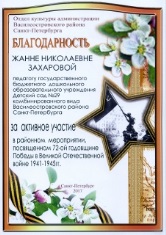 Премия Правительства Санкт-Петербурга "Лучший воспитатель государственного дошкольного образовательного учреждения Санкт-Петербурга" (2016) – воспитатель Иванова Н.Г.Премия Правительства Санкт-Петербурга "Лучший воспитатель государственного дошкольного образовательного учреждения Санкт-Петербурга" (2016) – воспитатель Иванова Н.Г.Премия Правительства Санкт-Петербурга "Лучший воспитатель государственного дошкольного образовательного учреждения Санкт-Петербурга" (2016) – воспитатель Иванова Н.Г.Премия Правительства Санкт-Петербурга "Лучший воспитатель государственного дошкольного образовательного учреждения Санкт-Петербурга" (2016) – воспитатель Иванова Н.Г.Премия Правительства Санкт-Петербурга "Лучший воспитатель государственного дошкольного образовательного учреждения Санкт-Петербурга" (2016) – воспитатель Иванова Н.Г.Премия Правительства Санкт-Петербурга "Лучший воспитатель государственного дошкольного образовательного учреждения Санкт-Петербурга" (2016) – воспитатель Иванова Н.Г.Дипломант Санкт-Петербургского городского этапа VIII Всероссийского конкурса «Учитель здоровья России – 2017» в номинации «Воспитатель ДОУ» – воспитатель Иванова Н.Г., 2017 г.Дипломант Санкт-Петербургского городского этапа VIII Всероссийского конкурса «Учитель здоровья России – 2017» в номинации «Воспитатель ДОУ» – воспитатель Иванова Н.Г., 2017 г.Дипломант Санкт-Петербургского городского этапа VIII Всероссийского конкурса «Учитель здоровья России – 2017» в номинации «Воспитатель ДОУ» – воспитатель Иванова Н.Г., 2017 г.Дипломант Санкт-Петербургского городского этапа VIII Всероссийского конкурса «Учитель здоровья России – 2017» в номинации «Воспитатель ДОУ» – воспитатель Иванова Н.Г., 2017 г.Дипломант Санкт-Петербургского городского этапа VIII Всероссийского конкурса «Учитель здоровья России – 2017» в номинации «Воспитатель ДОУ» – воспитатель Иванова Н.Г., 2017 г.Дипломант Санкт-Петербургского городского этапа VIII Всероссийского конкурса «Учитель здоровья России – 2017» в номинации «Воспитатель ДОУ» – воспитатель Иванова Н.Г., 2017 г.Первое место в районном конкурсе «Веселый микрофон», номинация «педагоги и дети», 2016Первое место в районном конкурсе «Веселый микрофон», номинация «педагоги и дети», 2016Первое место в районном конкурсе «Веселый микрофон», номинация «педагоги и дети», 2016Первое место в районном конкурсе «Веселый микрофон», номинация «педагоги и дети», 2016Первое место в районном конкурсе «Веселый микрофон», номинация «педагоги и дети», 2016Первое место в районном конкурсе «Веселый микрофон», номинация «педагоги и дети», 2016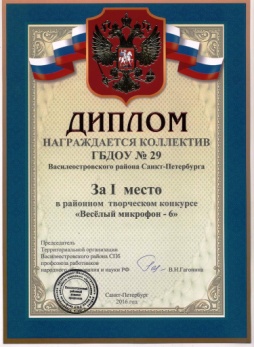 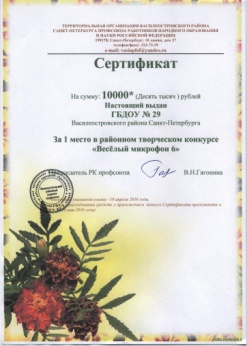 Первое место в районном конкурсе педагогических достижений в номинации «Воспитатель года»Благодарственное письмо муниципального округаЛауреат премии Правительства Санкт-Петербурга «Лучший воспитатель дошкольного учреждения Санкт-Петербурга» – воспитатель Иванова Н.Г,. 2016 г.Первое место в районном конкурсе педагогических достижений в номинации «Воспитатель года»Благодарственное письмо муниципального округаЛауреат премии Правительства Санкт-Петербурга «Лучший воспитатель дошкольного учреждения Санкт-Петербурга» – воспитатель Иванова Н.Г,. 2016 г.Первое место в районном конкурсе педагогических достижений в номинации «Воспитатель года»Благодарственное письмо муниципального округаЛауреат премии Правительства Санкт-Петербурга «Лучший воспитатель дошкольного учреждения Санкт-Петербурга» – воспитатель Иванова Н.Г,. 2016 г.Первое место в районном конкурсе педагогических достижений в номинации «Воспитатель года»Благодарственное письмо муниципального округаЛауреат премии Правительства Санкт-Петербурга «Лучший воспитатель дошкольного учреждения Санкт-Петербурга» – воспитатель Иванова Н.Г,. 2016 г.Первое место в районном конкурсе педагогических достижений в номинации «Воспитатель года»Благодарственное письмо муниципального округаЛауреат премии Правительства Санкт-Петербурга «Лучший воспитатель дошкольного учреждения Санкт-Петербурга» – воспитатель Иванова Н.Г,. 2016 г.Первое место в районном конкурсе педагогических достижений в номинации «Воспитатель года»Благодарственное письмо муниципального округаЛауреат премии Правительства Санкт-Петербурга «Лучший воспитатель дошкольного учреждения Санкт-Петербурга» – воспитатель Иванова Н.Г,. 2016 г.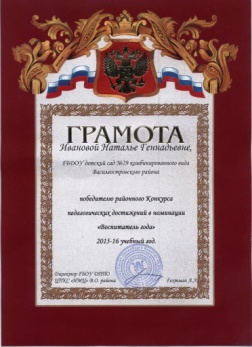 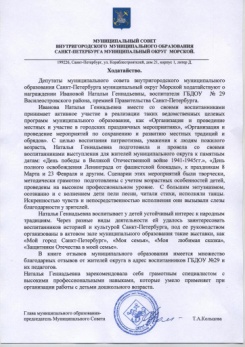 Инструктор по физической культуре Подольская Е.А.Второе место в районном конкурсе педагогических достижений по физической культуре и спорту, номинация «мастер педагогического труда по физкультурно-оздоровительной работе», 2016 г. Инструктор по физической культуре Подольская Е.А.Второе место в районном конкурсе педагогических достижений по физической культуре и спорту, номинация «мастер педагогического труда по физкультурно-оздоровительной работе», 2016 г. Инструктор по физической культуре Подольская Е.А.Второе место в районном конкурсе педагогических достижений по физической культуре и спорту, номинация «мастер педагогического труда по физкультурно-оздоровительной работе», 2016 г. Инструктор по физической культуре Подольская Е.А.Второе место в районном конкурсе педагогических достижений по физической культуре и спорту, номинация «мастер педагогического труда по физкультурно-оздоровительной работе», 2016 г. Инструктор по физической культуре Подольская Е.А.Второе место в районном конкурсе педагогических достижений по физической культуре и спорту, номинация «мастер педагогического труда по физкультурно-оздоровительной работе», 2016 г. Инструктор по физической культуре Подольская Е.А.Второе место в районном конкурсе педагогических достижений по физической культуре и спорту, номинация «мастер педагогического труда по физкультурно-оздоровительной работе», 2016 г. 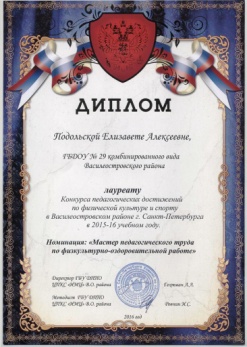 Благодарность за участие в районном конкурсе дидактических пособий для детей раннего возраста – воспитатели Кононова В.М. и Шехмаметьева Р.А., 2016 г.Благодарность за участие в районном конкурсе дидактических пособий для детей раннего возраста – воспитатели Кононова В.М. и Шехмаметьева Р.А., 2016 г.Благодарность за участие в районном конкурсе дидактических пособий для детей раннего возраста – воспитатели Кононова В.М. и Шехмаметьева Р.А., 2016 г.Благодарность за участие в районном конкурсе дидактических пособий для детей раннего возраста – воспитатели Кононова В.М. и Шехмаметьева Р.А., 2016 г.Благодарность за участие в районном конкурсе дидактических пособий для детей раннего возраста – воспитатели Кононова В.М. и Шехмаметьева Р.А., 2016 г.Благодарность за участие в районном конкурсе дидактических пособий для детей раннего возраста – воспитатели Кононова В.М. и Шехмаметьева Р.А., 2016 г.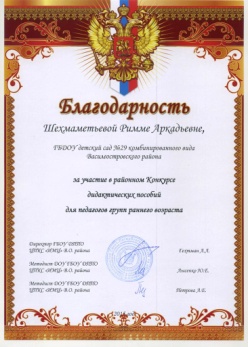 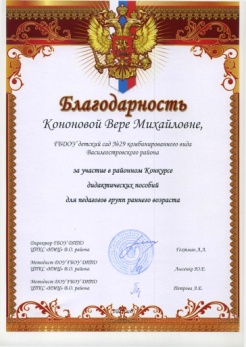 II место в районном конкурсе «Книжки-малышки» – воспитатель Алексеева А.Ю., 2017 г. II место в районном конкурсе «Книжки-малышки» – воспитатель Алексеева А.Ю., 2017 г. II место в районном конкурсе «Книжки-малышки» – воспитатель Алексеева А.Ю., 2017 г. II место в районном конкурсе «Книжки-малышки» – воспитатель Алексеева А.Ю., 2017 г. II место в районном конкурсе «Книжки-малышки» – воспитатель Алексеева А.Ю., 2017 г. II место в районном конкурсе «Книжки-малышки» – воспитатель Алексеева А.Ю., 2017 г. Второе место в районных соревнованиях по плаванию среди работников образовательных учреждений в день Защитника Отечества, 2016 г.Второе место в районных соревнованиях по плаванию среди работников образовательных учреждений в день Защитника Отечества, 2016 г.Второе место в районных соревнованиях по плаванию среди работников образовательных учреждений в день Защитника Отечества, 2016 г.Второе место в районных соревнованиях по плаванию среди работников образовательных учреждений в день Защитника Отечества, 2016 г.Второе место в районных соревнованиях по плаванию среди работников образовательных учреждений в день Защитника Отечества, 2016 г.Второе место в районных соревнованиях по плаванию среди работников образовательных учреждений в день Защитника Отечества, 2016 г.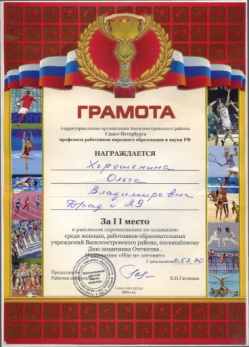 Благодарственные письма  от районной библиотеки «На Морской» 
и районной детской библиотеки № 6, 2016 г. Благодарственные письма  от районной библиотеки «На Морской» 
и районной детской библиотеки № 6, 2016 г. Благодарственные письма  от районной библиотеки «На Морской» 
и районной детской библиотеки № 6, 2016 г. Благодарственные письма  от районной библиотеки «На Морской» 
и районной детской библиотеки № 6, 2016 г. Благодарственные письма  от районной библиотеки «На Морской» 
и районной детской библиотеки № 6, 2016 г. Благодарственные письма  от районной библиотеки «На Морской» 
и районной детской библиотеки № 6, 2016 г. 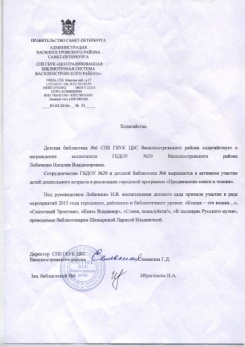 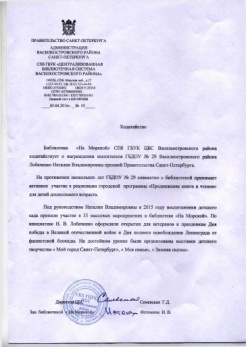 Благодарность районного конкурса детского творчества «Наша безопасность», 2016 г.Благодарность районного конкурса детского творчества «Наша безопасность», 2016 г.Благодарность районного конкурса детского творчества «Наша безопасность», 2016 г.Благодарность районного конкурса детского творчества «Наша безопасность», 2016 г.Благодарность районного конкурса детского творчества «Наша безопасность», 2016 г.Благодарность районного конкурса детского творчества «Наша безопасность», 2016 г.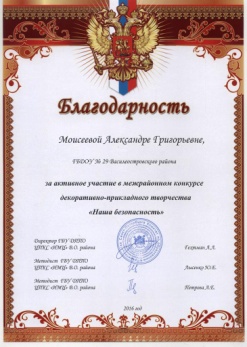 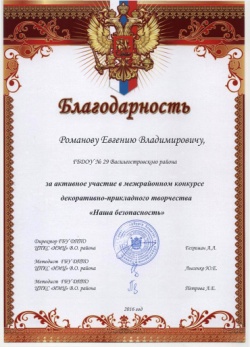 Благодарности  открытого всероссийского турнира способностей «РостОК Unik Ум» Заведующему И.И. Сидоровой и старшему воспитателю Т.К. Копыловой  за подготовку призеров открытого всероссийского турнира способностей «РостОК Unik Ум», 2017 г.Благодарности  открытого всероссийского турнира способностей «РостОК Unik Ум» Заведующему И.И. Сидоровой и старшему воспитателю Т.К. Копыловой  за подготовку призеров открытого всероссийского турнира способностей «РостОК Unik Ум», 2017 г.Благодарности  открытого всероссийского турнира способностей «РостОК Unik Ум» Заведующему И.И. Сидоровой и старшему воспитателю Т.К. Копыловой  за подготовку призеров открытого всероссийского турнира способностей «РостОК Unik Ум», 2017 г.Благодарности  открытого всероссийского турнира способностей «РостОК Unik Ум» Заведующему И.И. Сидоровой и старшему воспитателю Т.К. Копыловой  за подготовку призеров открытого всероссийского турнира способностей «РостОК Unik Ум», 2017 г.Благодарности  открытого всероссийского турнира способностей «РостОК Unik Ум» Заведующему И.И. Сидоровой и старшему воспитателю Т.К. Копыловой  за подготовку призеров открытого всероссийского турнира способностей «РостОК Unik Ум», 2017 г.Благодарности  открытого всероссийского турнира способностей «РостОК Unik Ум» Заведующему И.И. Сидоровой и старшему воспитателю Т.К. Копыловой  за подготовку призеров открытого всероссийского турнира способностей «РостОК Unik Ум», 2017 г.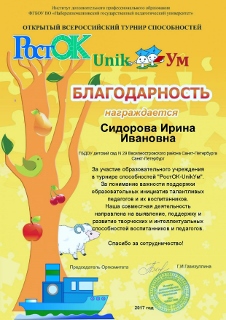 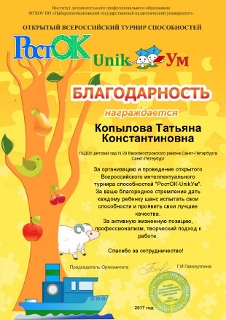 Благодарности открытого всероссийского турнира способностей «РостОК Unik Ум» педагогам за участие воспитанников в открытом всероссийском турнире способностей «РостОК Unik Ум»: Ессен Е.В., Ивановой Н.Г., Захаровой Ж.Н., Цыгановой Н.П., 2017 г.Благодарности открытого всероссийского турнира способностей «РостОК Unik Ум» педагогам за участие воспитанников в открытом всероссийском турнире способностей «РостОК Unik Ум»: Ессен Е.В., Ивановой Н.Г., Захаровой Ж.Н., Цыгановой Н.П., 2017 г.Благодарности открытого всероссийского турнира способностей «РостОК Unik Ум» педагогам за участие воспитанников в открытом всероссийском турнире способностей «РостОК Unik Ум»: Ессен Е.В., Ивановой Н.Г., Захаровой Ж.Н., Цыгановой Н.П., 2017 г.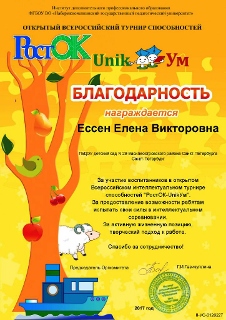 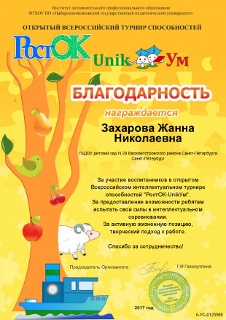 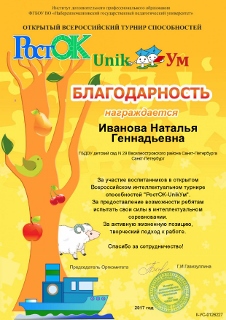 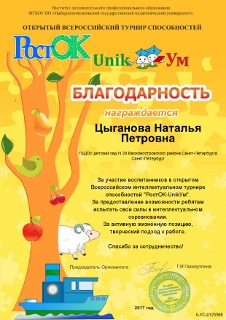 